Ståstedsanalysen for Kannik skole 2018Kannik skole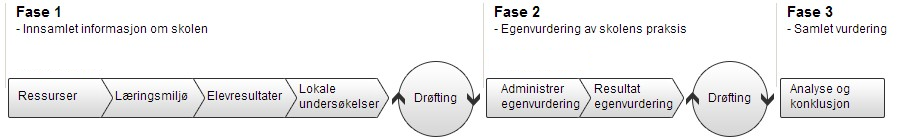 Fase 1: Innsamlet informasjon om skolenRessurserElever og lærereKannik skole | Fordelt på periode | Offentlig eierformKannik skole, Grunnskole, Elever og lærere, Offentlig, Alle trinn, Begge kjønnUndervisningspersonellKannik skole | Fordelt på periode | Offentlig eierformKannik skole, Grunnskole, Undervisningspersonell, Offentlig, Alle trinn, Begge kjønnLæringsmiljøElevundersøkelsen 10. trinnKannik skole | Fordelt på periode | Offentlig eierformKannik skole, Grunnskole, Elevundersøkelsen 10. trinn, Offentlig, Trinn 10, Begge kjønnKommentar til læringsmiljøElevresultaterNasjonale prøver 8. trinnKannik skole | Sammenlignet geografisk | Fordelt på periode | Offentlig eierformKannik skole, Grunnskole, Nasjonale prøver 8. trinn, Offentlig, Trinn 8, Begge kjønnNasjonale prøver 9. trinnKannik skole | Sammenlignet geografisk | Fordelt på periode | Offentlig eierformKannik skole, Grunnskole, Nasjonale prøver 9. trinn, Offentlig, Trinn 9, Begge kjønnKaraktererKannik skole | Fordelt på periode | Offentlig eierformKannik skole, Grunnskole, Karakterer, Offentlig, Trinn 10, Begge kjønnGrunnskolepoengKannik skole | Fordelt på periode | Offentlig eierform
Illustrasjonen er hentet fra Skoleporten
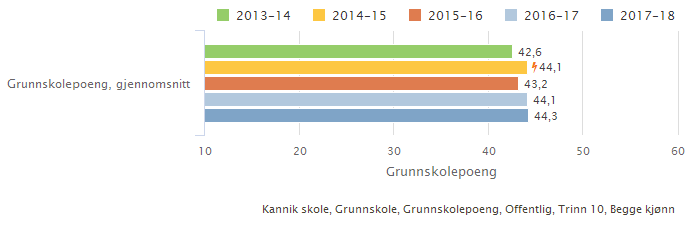 Eksamen SGE/LGEKannik skole | Sammenlignet geografisk | Fordelt på periode | Offentlig eierformKannik skole, Grunnskole, Eksamen SGE/LGE, Offentlig, Trinn 10, Begge kjønnLokale undersøkelserKommentar til lokale undersøkelserDrøfting i personaletKommentar til drøfting i personaletFase 2: Egenvurdering av skolens praksisResultat egenvurderingEgenvurderingen av skolens ståsted er markert slik: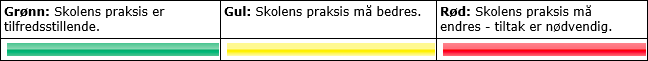 For å krysse grønt bør forholdene være jevnt over gode, men ikke nødvendigvis perfekte. Under finnes et sett av obligatoriske påstander. Påstandene i hoveddelen er samlet under disse temaene:Kompetanse og motivasjonTilpasset opplæring og vurderingLæringsmiljø og rådgivingKultur for læringLedelseProfesjonsutvikling og samarbeidSkolen kan ut fra sine prioriteringer også velge mellom følgende tilleggstemaer:UnderveisvurderingKlasseledelseLæreplanarbeidGrunnleggende ferdigheterFag- og yrkesopplæring i skoleOrganisasjonsanalysenDrøfting av skolens egenvurderingKommentar til drøfting av skolens egenvurderingFase 3: Samlet vurderingAnalyse og konklusjonSWOT-analyseStyrkerSvakheterMuligheterTruslerSamlet vurdering og utviklingsområdeVurderingUtviklingsområdeSymbolforklaringVedlegg: Resultater 2018 Kannik skoleStåstedsanalysen er et refleksjons- og prosessverktøy og et hjelpemiddel til bruk ved gjennomføring av skolebasert vurdering (jf. § 2-1 i forskriften til opplæringslova og § 2-1 i forskriften til privatskolelova). Målet er å skape felles refleksjon om skolens praksis og om hvilke områder skolen vil prioritere å arbeide videre med.I analysen sammenstilles data fra Skoleporten, blant annet data om ressurser, resultater fra Elevundersøkelsen, eventuelt lokale undersøkelser og elevresultater. Disse blir sett i sammenheng med de ansattes vurdering av skolens praksis. Dette gir skolen et utgangspunkt for å velge ut og prioritere noen innsatsområder for å sette i verk en helhetlig skoleutvikling.Konklusjonene i Ståstedsanalysen er et uttrykk for hvordan de ansatte vurderer skolens praksis, hva som er skolens sterke sider og hva som er skolens utfordringer. Verktøyet gir ikke resultater som kan brukes til å sammenligne ulike skoler i en kommune eller i en fylkeskommune.Ståstedsanalysen for skoler finnes i to versjoner - en for grunnskolen og en for den videregående skolen.Ståstedsanalysen består av tre faserFase 1: Innsamlet informasjon om skolenRessurserLæringsmiljøElevresultaterLokale undersøkelserDette datagrunnlaget drøftes i personalet. Det skal ikke trekkes konklusjoner ennå, men drøftingen skaper et viktig grunnlag for neste fase.Fase 2: Egenvurdering av skolens praksisNeste skritt er å undersøke skolens praksis. Personalet svarer på undersøkelsen ved å vurdere skolens praksis ut fra en rekke påstander om god praksis.Det er viktig å være bevisst på at resultatene fra undersøkelsen kun gir noen indikasjoner på hvor skolen står i lys av tegn på god praksis. De egner seg bare som et underlag for personalets felles drøfting ved oppstart, valg og prioritering av forbedringstiltak.Påstandene i hoveddelen er samlet under følgende temaer:Kompetanse og motivasjonTilpasset opplæring og vurderingLæringsmiljø og rådgivingKultur for læringLedelseProfesjonsutvikling og samarbeidSkolen kan ut fra sine prioriteringer også velge mellom følgende tilleggstemaer:UnderveisvurderingKlasseledelseLæreplanarbeidGrunnleggende ferdigheterFag- og yrkesopplæring i skoleRealfagPedagogisk bruk av IKTFase 3: Analyse, konklusjon og tiltakI denne fasen ser personalet materialet fra fase 1 og fase 2 under ett. Personalet drøfter og analyserer det sammenstilte materialet. Ledelsen legger opp prosessen slik at personalet blir involvert. Dette kan løses på ulike måter blant annet avhengig av skolens størrelse. Etter en samlet vurdering blir det konkludert, og skoleledelsen bestemmer hvilke utviklingsområder og tiltak skolen skal arbeide videre med.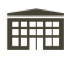 Kannik skoleSt. Svithuns Gate 404009 STAVANGEROffentlig skoleGrunnskole8-10 trinnOrg. nr. 974611597SkoleeierStavanger kommune skoleeierIndikator og nøkkeltall 2013-142014-152015-162016-172017-18Talet på elevar520529516542524Talet på lærarar4447424846Indikator og nøkkeltall 2013-142014-152015-162016-172017-18Antall elever per årsverk til undervisning14,614,715,715,515,0Antall assistentårsverk i undervisningen12121Lærertetthet i ordinær undervisning21,122,222,723,322,7Indikator og nøkkeltall 2013-142014-152015-162016-172017-18Trivsel4,44,64,34,34,4Støtte fra lærerne4,04,44,14,24,2Støtte hjemmefra4,24,54,34,34,5Faglig utfordring4,34,64,44,44,6Vurdering for læring3,03,73,43,33,6Læringskultur3,84,44,04,24,2Mestring4,14,34,24,24,3Motivasjon3,74,03,73,73,8Elevdemokrati og medvirkning3,13,73,43,43,6Felles regler3,94,44,24,14,4Mobbet av andre elever på skolen1,11,01,1 1,2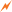 1,1Utdanning og yrkesveiledning3,73,63,73,84,1Andel elever som har blitt mobbet av andre elever på skolen 2-3 ganger i måneden eller oftere (prosent)1,51,22,5 2,9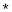 Resultatene går opp på alle indikatorer. Skolen er overt snittet i landet, fylket og kommunen. Kannik skole har best resultat i Stavanger på flere indikatorer.Eleven er opptatt av stress og press, hjemmearbeid og skolemiljø. Dette ønsker skolen å bli bedre på (se analyse og konklusjon).Indikator og nøkkeltall 2014-152015-162016-172017-182018-19Engelsk Engelsk Engelsk Engelsk Engelsk Engelsk Kannik skole5655545456Stavanger kommune5352525352Rogaland fylke5151505151Nasjonalt5050505050Lesing Lesing Lesing Lesing Lesing Lesing Kannik skole5354535354Stavanger kommune5151515251Rogaland fylke5050495050Nasjonalt5050505050Regning Regning Regning Regning Regning Regning Kannik skole5554535554Stavanger kommune5251515252Rogaland fylke5151505151Nasjonalt5050505050Indikator og nøkkeltall 2014-152015-162016-172017-182018-19Lesing Lesing Lesing Lesing Lesing Lesing Kannik skole5758595756Stavanger kommune5555555555Rogaland fylke5353535454Nasjonalt5453545453Regning Regning Regning Regning Regning Regning Kannik skole5559595757Stavanger kommune5556555555Rogaland fylke5454545454Nasjonalt5354545454Indikator og nøkkeltall 2013-142014-152015-162016-172017-18Norsk hovedmål skriftlig eksamen3,64,43,83,54,2Norsk hovedmål standpunkt3,84,34,24,04,0Matematikk skriftlig eksamen4,03,44,04,54,5Matematikk standpunkt3,73,93,73,94,1Engelsk skriftlig eksamen4,24,44,04,24,0Engelsk skriftlig standpunkt4,24,34,14,34,3Indikator og nøkkeltall 2013-142014-152015-162016-172017-18Matematikk skriftlig eksamen Matematikk skriftlig eksamen Matematikk skriftlig eksamen Matematikk skriftlig eksamen Matematikk skriftlig eksamen Matematikk skriftlig eksamen Kannik skole4,03,44,04,54,5Stavanger kommune3,23,13,63,93,9Rogaland fylke3,13,03,43,53,7Nasjonalt3,02,93,33,43,6Engelsk skriftlig eksamen Engelsk skriftlig eksamen Engelsk skriftlig eksamen Engelsk skriftlig eksamen Engelsk skriftlig eksamen Engelsk skriftlig eksamen Kannik skole4,24,44,04,24,0Stavanger kommune3,94,03,74,03,8Rogaland fylke3,83,93,63,83,7Nasjonalt3,73,73,63,83,7Norsk hovedmål skriftlig eksamen Norsk hovedmål skriftlig eksamen Norsk hovedmål skriftlig eksamen Norsk hovedmål skriftlig eksamen Norsk hovedmål skriftlig eksamen Norsk hovedmål skriftlig eksamen Kannik skole3,64,43,83,54,2Stavanger kommune3,53,63,63,53,7Rogaland fylke3,43,53,53,43,6Nasjonalt3,43,43,53,43,5Norsk sidemål skriftlig eksamen Norsk sidemål skriftlig eksamen Norsk sidemål skriftlig eksamen Norsk sidemål skriftlig eksamen Norsk sidemål skriftlig eksamen Norsk sidemål skriftlig eksamen Kannik skole3,83,43,63,84,1Stavanger kommune3,33,23,33,63,6Rogaland fylke3,23,23,23,43,5Nasjonalt3,13,13,23,33,4Matematikk muntlig eksamen Matematikk muntlig eksamen Matematikk muntlig eksamen Matematikk muntlig eksamen Matematikk muntlig eksamen Matematikk muntlig eksamen Kannik skole4,64,04,44,44,5Stavanger kommune4,13,94,14,24,3Rogaland fylke4,04,04,14,14,0Nasjonalt4,04,04,14,14,1Engelsk muntlig eksamen Engelsk muntlig eksamen Engelsk muntlig eksamen Engelsk muntlig eksamen Engelsk muntlig eksamen Engelsk muntlig eksamen Kannik skole4,75,14,65,04,8Stavanger kommune4,54,74,44,74,6Rogaland fylke4,44,54,44,54,5Nasjonalt4,44,44,54,54,5Norsk muntlig eksamen Norsk muntlig eksamen Norsk muntlig eksamen Norsk muntlig eksamen Norsk muntlig eksamen Norsk muntlig eksamen Kannik skole4,94,95,15,14,8Stavanger kommune4,54,54,64,54,5Rogaland fylke4,34,34,44,54,4Nasjonalt4,44,44,44,54,5Naturfag muntlig eksamen Naturfag muntlig eksamen Naturfag muntlig eksamen Naturfag muntlig eksamen Naturfag muntlig eksamen Naturfag muntlig eksamen Kannik skole4,84,74,64,6Stavanger kommune4,24,24,14,34,3Rogaland fylke4,24,24,24,34,2Nasjonalt4,24,24,24,34,3Samfunnsfag muntlig eksamen Samfunnsfag muntlig eksamen Samfunnsfag muntlig eksamen Samfunnsfag muntlig eksamen Samfunnsfag muntlig eksamen Samfunnsfag muntlig eksamen Kannik skole4,55,04,84,6Stavanger kommune4,34,64,54,54,6Rogaland fylke4,34,44,34,34,3Nasjonalt4,34,44,44,44,4Kristendom, religion, livssyn og etikk (KRLE) muntlig eksamen Kristendom, religion, livssyn og etikk (KRLE) muntlig eksamen Kristendom, religion, livssyn og etikk (KRLE) muntlig eksamen Kristendom, religion, livssyn og etikk (KRLE) muntlig eksamen Kristendom, religion, livssyn og etikk (KRLE) muntlig eksamen Kristendom, religion, livssyn og etikk (KRLE) muntlig eksamen Kannik skole4,44,35,3Stavanger kommune4,44,54,4Rogaland fylke4,34,44,4Nasjonalt4,44,44,4Spansk 1 muntlig eksamen Spansk 1 muntlig eksamen Spansk 1 muntlig eksamen Spansk 1 muntlig eksamen Spansk 1 muntlig eksamen Spansk 1 muntlig eksamen Kannik skole4,85,14,7Stavanger kommune4,24,44,44,74,9Rogaland fylke4,14,24,24,34,5Nasjonalt4,24,24,34,34,3Fransk 1 muntlig eksamen Fransk 1 muntlig eksamen Fransk 1 muntlig eksamen Fransk 1 muntlig eksamen Fransk 1 muntlig eksamen Fransk 1 muntlig eksamen Kannik skole3,7Stavanger kommune4,14,04,34,44,6Rogaland fylke4,34,24,24,14,4Nasjonalt4,24,24,34,34,3Tysk 1 muntlig eksamen Tysk 1 muntlig eksamen Tysk 1 muntlig eksamen Tysk 1 muntlig eksamen Tysk 1 muntlig eksamen Tysk 1 muntlig eksamen Kannik skole5,03,9Stavanger kommune4,24,04,04,24,3Rogaland fylke4,04,14,24,24,1Nasjonalt4,14,24,24,24,3Skolen har et samarbeid med Lenden skole og ressursenter som består av kartlegging av skolemiljøet til alle klasser 8. og 9. trinn. I år vil skolen utvide denne kartleggingen til klassene på 10. trinn.Resultatene brukes til å analysere læringsmiiljø og skolemiljøet til elevene på skolen.Vi får et ståsted pt og vi ser da hvordan utviklingen er i klassen fra år til år.Det er svært nyttig for skolen og kunne se på utviklingen til klassen og vi utvider derfor med 10. trinn i år for å kunne få resultater gjennom tre år.I dette arbeidet har vi samarbeidet med Frode Jøsang og Knud Jensen. Dette er ressurspersoner som vi har bruker inn mot personalet for å heve kompteansen for tiltak, forebygging og undersøkelse.Se også vedlegg "Resultater Kannik skole 2018".Personalet drøftet læringsresultater:Et godt utgangspunkt for drøfting av resultater er grunnskolepoeng og standpunkt vs eksamen. Personalet drøftet dette og teksten under er et resyme av drøftingene:Hva betyr grunnskolepoeng-resultatene for oss?Bra at standpunktkarakter er  tilnærmet lik eksamenskarakter.Dette gir realistiske forventninger til elevene når de skal begynne på videregående.Elevene kommer inn på videregående på rett grunnlag.Kannik er kjent som den “strenge” skolen. Burde være kjent som den realistiske skolen. Vi følger avtalte "kjennetegn på måloppnåelse".Kannik-elever holder karakterene når de begynner på videregående. Det betyr at vi setter mer realistiske karakterer.Det ser ut som Kannik er strengere med standpunktkarakterer, enn andre skoler i Stavanger, når vi sammenligner grunnskolepoeng og eksamenskarakterer.Vi er fornøyd med tilbakemeldinger fra tidligere elever som rapporterer av de beholder de gode karakterene sine.
Hva betyr de gode resultatene for oss?Vi er gode til å ha fokus på kompetansemål og gode til å formidle hva det som er viktig. Vi er gode til å gi riktig vurdering og riktig vurdering med karakterer. Det kan være vanskelig å være faglig svak her på denne skolen, det er veldig populært å få gode resultater her. Nytter ikke å bare være en god venn eller være flink i idrett eller være pen. Vi kan få bekreftelse på at det vi gjør er riktig. Sammenligne skolene og utveksle erfaringer med hverandre. Foreldregruppen i vår skolekrets kan påvirke resultatene (både positivt som faglig støtte og motivasjon -  og negativt, med stress og press).Kannik har gode grunnskolepoeng. De fleste har et godt grunnlag og utgangspunkt når de kommer til Kannik, sosioøkonomiske forhold har mye å si for mange.Det forteller ikke nødvendigvis noe om enkeltpersoners framgang og utvikling. (feks. tospråklig og spesped.)Det forteller ikke noe om skolens behov og utfordringene vi har i vår vanlige hverdag. Det sier ikke noe om elevenes psykiske helse eller elevers sosiale kompetanse. Hvorfor er "Kannik strengere enn andre skoler"?Vi utruster de til videregående opplæring. Tilbakemeldinger fra videregående skole sier at de får reelle karakterer. Vanskeleg for elevane som ikkje er teoretisk sterke - kanskje særleg på Kannik.Mange foreldre har høge forventningar til elevane våre, og elevane har høge forventningar til seg sjølv.Me bør heller fronte at me har det godt på Kannik enn at me har gode resultat.Det er lov å vere flink på skulen på Kannik.Kanskje kan det at me har rykte på oss for eit høgt snitt gjere at nokre uheldige rykte sprer seg - som at me har mange prøver og ingen spes.ped.-elevar.Antall besvarelserAntall besvarelserAntall besvarelserUndersøkelseAntall inviterteAntall besvarteStåstedsanalysen 2018/2019 - Sum alle undersøkelser i perioden6053Hovedtema – Skolens praksis - Kompetanse og motivasjonHovedtema – Skolens praksis - Kompetanse og motivasjonHovedtema – Skolens praksis - Kompetanse og motivasjonHovedtema – Skolens praksis - Kompetanse og motivasjonHovedtema – Skolens praksis - Kompetanse og motivasjon1. Arbeid med å konkretisere nasjonale læreplaner er en kontinuerlig prosess ved skolen1. Arbeid med å konkretisere nasjonale læreplaner er en kontinuerlig prosess ved skolen1. Arbeid med å konkretisere nasjonale læreplaner er en kontinuerlig prosess ved skolen1. Arbeid med å konkretisere nasjonale læreplaner er en kontinuerlig prosess ved skolen1. Arbeid med å konkretisere nasjonale læreplaner er en kontinuerlig prosess ved skolenStåstedsanalysen 2018/2019 - Sum alle undersøkelser i perioden86,3%13,7%0,0%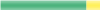 2. Lærerne forklarer elevene hva som skal til for å nå kompetanse- og læringsmålene2. Lærerne forklarer elevene hva som skal til for å nå kompetanse- og læringsmålene2. Lærerne forklarer elevene hva som skal til for å nå kompetanse- og læringsmålene2. Lærerne forklarer elevene hva som skal til for å nå kompetanse- og læringsmålene2. Lærerne forklarer elevene hva som skal til for å nå kompetanse- og læringsmåleneStåstedsanalysen 2018/2019 - Sum alle undersøkelser i perioden98,1%1,9%0,0%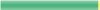 3. Elevene forstår hvilke kompetanse- og læringsmål de arbeider mot3. Elevene forstår hvilke kompetanse- og læringsmål de arbeider mot3. Elevene forstår hvilke kompetanse- og læringsmål de arbeider mot3. Elevene forstår hvilke kompetanse- og læringsmål de arbeider mot3. Elevene forstår hvilke kompetanse- og læringsmål de arbeider motStåstedsanalysen 2018/2019 - Sum alle undersøkelser i perioden88,7%11,3%0,0%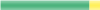 4. Foreldrene blir gjort kjent med hvilke kompetanse- og læringsmål elevene arbeider mot4. Foreldrene blir gjort kjent med hvilke kompetanse- og læringsmål elevene arbeider mot4. Foreldrene blir gjort kjent med hvilke kompetanse- og læringsmål elevene arbeider mot4. Foreldrene blir gjort kjent med hvilke kompetanse- og læringsmål elevene arbeider mot4. Foreldrene blir gjort kjent med hvilke kompetanse- og læringsmål elevene arbeider motStåstedsanalysen 2018/2019 - Sum alle undersøkelser i perioden86,5%13,5%0,0%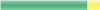 5. Skolen har etablert felles forståelse av hva grunnleggende ferdigheter innebærer5. Skolen har etablert felles forståelse av hva grunnleggende ferdigheter innebærer5. Skolen har etablert felles forståelse av hva grunnleggende ferdigheter innebærer5. Skolen har etablert felles forståelse av hva grunnleggende ferdigheter innebærer5. Skolen har etablert felles forståelse av hva grunnleggende ferdigheter innebærerStåstedsanalysen 2018/2019 - Sum alle undersøkelser i perioden75,0%25,0%0,0%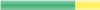 6. Elevene utvikler digitale ferdigheter som redskap for læring i alle fag6. Elevene utvikler digitale ferdigheter som redskap for læring i alle fag6. Elevene utvikler digitale ferdigheter som redskap for læring i alle fag6. Elevene utvikler digitale ferdigheter som redskap for læring i alle fag6. Elevene utvikler digitale ferdigheter som redskap for læring i alle fagStåstedsanalysen 2018/2019 - Sum alle undersøkelser i perioden80,8%19,2%0,0%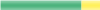 7. Elevene utvikler muntlige ferdigheter som redskap for læring i alle fag7. Elevene utvikler muntlige ferdigheter som redskap for læring i alle fag7. Elevene utvikler muntlige ferdigheter som redskap for læring i alle fag7. Elevene utvikler muntlige ferdigheter som redskap for læring i alle fag7. Elevene utvikler muntlige ferdigheter som redskap for læring i alle fagStåstedsanalysen 2018/2019 - Sum alle undersøkelser i perioden90,6%9,4%0,0%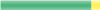 8. Elevene utvikler leseferdigheter som redskap for læring i alle fag8. Elevene utvikler leseferdigheter som redskap for læring i alle fag8. Elevene utvikler leseferdigheter som redskap for læring i alle fag8. Elevene utvikler leseferdigheter som redskap for læring i alle fag8. Elevene utvikler leseferdigheter som redskap for læring i alle fagStåstedsanalysen 2018/2019 - Sum alle undersøkelser i perioden90,6%9,4%0,0%9. Elevene utvikler regneferdigheter som redskap for læring i alle fag9. Elevene utvikler regneferdigheter som redskap for læring i alle fag9. Elevene utvikler regneferdigheter som redskap for læring i alle fag9. Elevene utvikler regneferdigheter som redskap for læring i alle fag9. Elevene utvikler regneferdigheter som redskap for læring i alle fagStåstedsanalysen 2018/2019 - Sum alle undersøkelser i perioden76,5%23,5%0,0%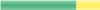 10. Elevene utvikler skriveferdigheter som redskap for læring i alle fag10. Elevene utvikler skriveferdigheter som redskap for læring i alle fag10. Elevene utvikler skriveferdigheter som redskap for læring i alle fag10. Elevene utvikler skriveferdigheter som redskap for læring i alle fag10. Elevene utvikler skriveferdigheter som redskap for læring i alle fagStåstedsanalysen 2018/2019 - Sum alle undersøkelser i perioden92,2%7,8%0,0%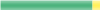 11. Elevene samarbeider med sine medelever11. Elevene samarbeider med sine medelever11. Elevene samarbeider med sine medelever11. Elevene samarbeider med sine medelever11. Elevene samarbeider med sine medeleverStåstedsanalysen 2018/2019 - Sum alle undersøkelser i perioden92,5%7,5%0,0%12. På skolen vår er vi bevisste på hvordan vi kan utvikle elevenes selvfølelse12. På skolen vår er vi bevisste på hvordan vi kan utvikle elevenes selvfølelse12. På skolen vår er vi bevisste på hvordan vi kan utvikle elevenes selvfølelse12. På skolen vår er vi bevisste på hvordan vi kan utvikle elevenes selvfølelse12. På skolen vår er vi bevisste på hvordan vi kan utvikle elevenes selvfølelseStåstedsanalysen 2018/2019 - Sum alle undersøkelser i perioden80,8%19,2%0,0%13. På skolen vår er vi bevisste på hvordan vi kan utvikle elevenes ansvarsfølelse13. På skolen vår er vi bevisste på hvordan vi kan utvikle elevenes ansvarsfølelse13. På skolen vår er vi bevisste på hvordan vi kan utvikle elevenes ansvarsfølelse13. På skolen vår er vi bevisste på hvordan vi kan utvikle elevenes ansvarsfølelse13. På skolen vår er vi bevisste på hvordan vi kan utvikle elevenes ansvarsfølelseStåstedsanalysen 2018/2019 - Sum alle undersøkelser i perioden76,9%23,1%0,0%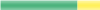 14. Elevene kan løse konflikter på en konstruktiv måte14. Elevene kan løse konflikter på en konstruktiv måte14. Elevene kan løse konflikter på en konstruktiv måte14. Elevene kan løse konflikter på en konstruktiv måte14. Elevene kan løse konflikter på en konstruktiv måteStåstedsanalysen 2018/2019 - Sum alle undersøkelser i perioden67,3%30,8%1,9%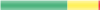 15. Opplæringen utvikler elevenes evne til kritisk tenkning15. Opplæringen utvikler elevenes evne til kritisk tenkning15. Opplæringen utvikler elevenes evne til kritisk tenkning15. Opplæringen utvikler elevenes evne til kritisk tenkning15. Opplæringen utvikler elevenes evne til kritisk tenkningStåstedsanalysen 2018/2019 - Sum alle undersøkelser i perioden81,1%18,9%0,0%16. Opplæringen utvikler elevenes evne til kreativitet16. Opplæringen utvikler elevenes evne til kreativitet16. Opplæringen utvikler elevenes evne til kreativitet16. Opplæringen utvikler elevenes evne til kreativitet16. Opplæringen utvikler elevenes evne til kreativitetStåstedsanalysen 2018/2019 - Sum alle undersøkelser i perioden75,0%23,1%1,9%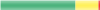 17. Skolen legger til rette for fysisk aktivitet hver dag for alle elever17. Skolen legger til rette for fysisk aktivitet hver dag for alle elever17. Skolen legger til rette for fysisk aktivitet hver dag for alle elever17. Skolen legger til rette for fysisk aktivitet hver dag for alle elever17. Skolen legger til rette for fysisk aktivitet hver dag for alle eleverStåstedsanalysen 2018/2019 - Sum alle undersøkelser i perioden61,5%32,7%5,8%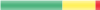 18. På vår skole er lærerne bevisste på hvordan de kan motivere elevene i læringsarbeidet18. På vår skole er lærerne bevisste på hvordan de kan motivere elevene i læringsarbeidet18. På vår skole er lærerne bevisste på hvordan de kan motivere elevene i læringsarbeidet18. På vår skole er lærerne bevisste på hvordan de kan motivere elevene i læringsarbeidet18. På vår skole er lærerne bevisste på hvordan de kan motivere elevene i læringsarbeidetStåstedsanalysen 2018/2019 - Sum alle undersøkelser i perioden75,5%24,5%0,0%19. Elevene er motivert i læringsarbeidet19. Elevene er motivert i læringsarbeidet19. Elevene er motivert i læringsarbeidet19. Elevene er motivert i læringsarbeidet19. Elevene er motivert i læringsarbeidetStåstedsanalysen 2018/2019 - Sum alle undersøkelser i perioden76,9%23,1%0,0%20. Elevene på skolen er engasjert i egen læring20. Elevene på skolen er engasjert i egen læring20. Elevene på skolen er engasjert i egen læring20. Elevene på skolen er engasjert i egen læring20. Elevene på skolen er engasjert i egen læringStåstedsanalysen 2018/2019 - Sum alle undersøkelser i perioden73,1%26,9%0,0%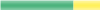 Hovedtema – Skolens praksis - Tilpasset opplæring og vurderingHovedtema – Skolens praksis - Tilpasset opplæring og vurderingHovedtema – Skolens praksis - Tilpasset opplæring og vurderingHovedtema – Skolens praksis - Tilpasset opplæring og vurderingHovedtema – Skolens praksis - Tilpasset opplæring og vurdering21. På vår skole er det sammenheng mellom mål for opplæringen, arbeidsmåtene og vurderingsarbeidet21. På vår skole er det sammenheng mellom mål for opplæringen, arbeidsmåtene og vurderingsarbeidet21. På vår skole er det sammenheng mellom mål for opplæringen, arbeidsmåtene og vurderingsarbeidet21. På vår skole er det sammenheng mellom mål for opplæringen, arbeidsmåtene og vurderingsarbeidet21. På vår skole er det sammenheng mellom mål for opplæringen, arbeidsmåtene og vurderingsarbeidetStåstedsanalysen 2018/2019 - Sum alle undersøkelser i perioden94,2%5,8%0,0%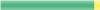 22. Skolen utnytter handlingsrommet i lokale læreplaner for å variere opplæringen22. Skolen utnytter handlingsrommet i lokale læreplaner for å variere opplæringen22. Skolen utnytter handlingsrommet i lokale læreplaner for å variere opplæringen22. Skolen utnytter handlingsrommet i lokale læreplaner for å variere opplæringen22. Skolen utnytter handlingsrommet i lokale læreplaner for å variere opplæringenStåstedsanalysen 2018/2019 - Sum alle undersøkelser i perioden80,0%18,0%2,0%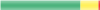 23. I daglig læringsarbeid benyttes varierte arbeidsmetoder systematisk23. I daglig læringsarbeid benyttes varierte arbeidsmetoder systematisk23. I daglig læringsarbeid benyttes varierte arbeidsmetoder systematisk23. I daglig læringsarbeid benyttes varierte arbeidsmetoder systematisk23. I daglig læringsarbeid benyttes varierte arbeidsmetoder systematiskStåstedsanalysen 2018/2019 - Sum alle undersøkelser i perioden80,4%19,6%0,0%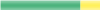 24. Elevene får oppgaver tilpasset sitt nivå24. Elevene får oppgaver tilpasset sitt nivå24. Elevene får oppgaver tilpasset sitt nivå24. Elevene får oppgaver tilpasset sitt nivå24. Elevene får oppgaver tilpasset sitt nivåStåstedsanalysen 2018/2019 - Sum alle undersøkelser i perioden66,0%30,2%3,8%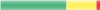 25. Skolen vår tilrettelegger for at alle elevene opplever mestring25. Skolen vår tilrettelegger for at alle elevene opplever mestring25. Skolen vår tilrettelegger for at alle elevene opplever mestring25. Skolen vår tilrettelegger for at alle elevene opplever mestring25. Skolen vår tilrettelegger for at alle elevene opplever mestringStåstedsanalysen 2018/2019 - Sum alle undersøkelser i perioden73,6%24,5%1,9%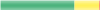 26. Skolen bruker resultater fra kartlegginger når vi planlegger nye læringsaktiviteter26. Skolen bruker resultater fra kartlegginger når vi planlegger nye læringsaktiviteter26. Skolen bruker resultater fra kartlegginger når vi planlegger nye læringsaktiviteter26. Skolen bruker resultater fra kartlegginger når vi planlegger nye læringsaktiviteter26. Skolen bruker resultater fra kartlegginger når vi planlegger nye læringsaktiviteterStåstedsanalysen 2018/2019 - Sum alle undersøkelser i perioden68,6%31,4%0,0%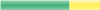 27. Lærerne følger opp resultater fra kartlegginger og prøver i det daglige arbeidet med hver enkelt elev27. Lærerne følger opp resultater fra kartlegginger og prøver i det daglige arbeidet med hver enkelt elev27. Lærerne følger opp resultater fra kartlegginger og prøver i det daglige arbeidet med hver enkelt elev27. Lærerne følger opp resultater fra kartlegginger og prøver i det daglige arbeidet med hver enkelt elev27. Lærerne følger opp resultater fra kartlegginger og prøver i det daglige arbeidet med hver enkelt elevStåstedsanalysen 2018/2019 - Sum alle undersøkelser i perioden60,0%40,0%0,0%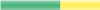 28. Når skolen oppdager at enkeltelever har svak faglig progresjon, gis eleven raskt ekstra støtte for å komme over i et positivt læringsløp28. Når skolen oppdager at enkeltelever har svak faglig progresjon, gis eleven raskt ekstra støtte for å komme over i et positivt læringsløp28. Når skolen oppdager at enkeltelever har svak faglig progresjon, gis eleven raskt ekstra støtte for å komme over i et positivt læringsløp28. Når skolen oppdager at enkeltelever har svak faglig progresjon, gis eleven raskt ekstra støtte for å komme over i et positivt læringsløp28. Når skolen oppdager at enkeltelever har svak faglig progresjon, gis eleven raskt ekstra støtte for å komme over i et positivt læringsløpStåstedsanalysen 2018/2019 - Sum alle undersøkelser i perioden67,9%30,2%1,9%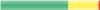 29. Skolen gjennomfører planlagte elevsamtaler29. Skolen gjennomfører planlagte elevsamtaler29. Skolen gjennomfører planlagte elevsamtaler29. Skolen gjennomfører planlagte elevsamtaler29. Skolen gjennomfører planlagte elevsamtalerStåstedsanalysen 2018/2019 - Sum alle undersøkelser i perioden100,0%0,0%0,0%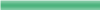 30. På skolen har vi en felles forståelse av hva som er god vurderingspraksis30. På skolen har vi en felles forståelse av hva som er god vurderingspraksis30. På skolen har vi en felles forståelse av hva som er god vurderingspraksis30. På skolen har vi en felles forståelse av hva som er god vurderingspraksis30. På skolen har vi en felles forståelse av hva som er god vurderingspraksisStåstedsanalysen 2018/2019 - Sum alle undersøkelser i perioden77,4%22,6%0,0%31. Vurderingspraksisen på vår skole bidrar til å fremme elevenes læring31. Vurderingspraksisen på vår skole bidrar til å fremme elevenes læring31. Vurderingspraksisen på vår skole bidrar til å fremme elevenes læring31. Vurderingspraksisen på vår skole bidrar til å fremme elevenes læring31. Vurderingspraksisen på vår skole bidrar til å fremme elevenes læringStåstedsanalysen 2018/2019 - Sum alle undersøkelser i perioden84,9%13,2%1,9%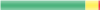 32. Elevene er kjent med hvilke kriterier de vurderes ut i fra32. Elevene er kjent med hvilke kriterier de vurderes ut i fra32. Elevene er kjent med hvilke kriterier de vurderes ut i fra32. Elevene er kjent med hvilke kriterier de vurderes ut i fra32. Elevene er kjent med hvilke kriterier de vurderes ut i fraStåstedsanalysen 2018/2019 - Sum alle undersøkelser i perioden96,2%3,8%0,0%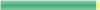 33. Elevene får begrunnet tilbakemelding om hvordan de ligger an i forhold til kompetansemålene33. Elevene får begrunnet tilbakemelding om hvordan de ligger an i forhold til kompetansemålene33. Elevene får begrunnet tilbakemelding om hvordan de ligger an i forhold til kompetansemålene33. Elevene får begrunnet tilbakemelding om hvordan de ligger an i forhold til kompetansemålene33. Elevene får begrunnet tilbakemelding om hvordan de ligger an i forhold til kompetansemåleneStåstedsanalysen 2018/2019 - Sum alle undersøkelser i perioden86,8%13,2%0,0%34. Elevene får trening i å vurdere hvordan de best lærer34. Elevene får trening i å vurdere hvordan de best lærer34. Elevene får trening i å vurdere hvordan de best lærer34. Elevene får trening i å vurdere hvordan de best lærer34. Elevene får trening i å vurdere hvordan de best lærerStåstedsanalysen 2018/2019 - Sum alle undersøkelser i perioden70,6%23,5%5,9%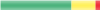 35. Skolen gjennomfører skolebasert vurdering basert på nasjonale og lokale data35. Skolen gjennomfører skolebasert vurdering basert på nasjonale og lokale data35. Skolen gjennomfører skolebasert vurdering basert på nasjonale og lokale data35. Skolen gjennomfører skolebasert vurdering basert på nasjonale og lokale data35. Skolen gjennomfører skolebasert vurdering basert på nasjonale og lokale dataStåstedsanalysen 2018/2019 - Sum alle undersøkelser i perioden86,7%11,1%2,2%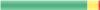 36. Skolen bruker kunnskap fra den skolebaserte vurderingen som grunnlag for sitt utviklingsarbeid36. Skolen bruker kunnskap fra den skolebaserte vurderingen som grunnlag for sitt utviklingsarbeid36. Skolen bruker kunnskap fra den skolebaserte vurderingen som grunnlag for sitt utviklingsarbeid36. Skolen bruker kunnskap fra den skolebaserte vurderingen som grunnlag for sitt utviklingsarbeid36. Skolen bruker kunnskap fra den skolebaserte vurderingen som grunnlag for sitt utviklingsarbeidStåstedsanalysen 2018/2019 - Sum alle undersøkelser i perioden81,8%18,2%0,0%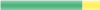 37. Skolen vurderer jevnlig sin samlede kompetanse i lys av skolens resultater37. Skolen vurderer jevnlig sin samlede kompetanse i lys av skolens resultater37. Skolen vurderer jevnlig sin samlede kompetanse i lys av skolens resultater37. Skolen vurderer jevnlig sin samlede kompetanse i lys av skolens resultater37. Skolen vurderer jevnlig sin samlede kompetanse i lys av skolens resultaterStåstedsanalysen 2018/2019 - Sum alle undersøkelser i perioden95,9%4,1%0,0%Hovedtema – Skolens praksis - Læringsmiljø og rådgivningHovedtema – Skolens praksis - Læringsmiljø og rådgivningHovedtema – Skolens praksis - Læringsmiljø og rådgivningHovedtema – Skolens praksis - Læringsmiljø og rådgivningHovedtema – Skolens praksis - Læringsmiljø og rådgivning38. Skolen arbeider systematisk med å bedre læringsmiljøet38. Skolen arbeider systematisk med å bedre læringsmiljøet38. Skolen arbeider systematisk med å bedre læringsmiljøet38. Skolen arbeider systematisk med å bedre læringsmiljøet38. Skolen arbeider systematisk med å bedre læringsmiljøetStåstedsanalysen 2018/2019 - Sum alle undersøkelser i perioden92,3%7,7%0,0%39. På vår skole har lærerne god forståelse av sin lederrolle overfor elevene39. På vår skole har lærerne god forståelse av sin lederrolle overfor elevene39. På vår skole har lærerne god forståelse av sin lederrolle overfor elevene39. På vår skole har lærerne god forståelse av sin lederrolle overfor elevene39. På vår skole har lærerne god forståelse av sin lederrolle overfor eleveneStåstedsanalysen 2018/2019 - Sum alle undersøkelser i perioden94,3%5,7%0,0%40. Lærerne viser interesse for hver enkelt elev40. Lærerne viser interesse for hver enkelt elev40. Lærerne viser interesse for hver enkelt elev40. Lærerne viser interesse for hver enkelt elev40. Lærerne viser interesse for hver enkelt elevStåstedsanalysen 2018/2019 - Sum alle undersøkelser i perioden90,6%9,4%0,0%41. Lærerne har en positiv relasjon til hver enkelt elev41. Lærerne har en positiv relasjon til hver enkelt elev41. Lærerne har en positiv relasjon til hver enkelt elev41. Lærerne har en positiv relasjon til hver enkelt elev41. Lærerne har en positiv relasjon til hver enkelt elevStåstedsanalysen 2018/2019 - Sum alle undersøkelser i perioden78,8%19,2%1,9%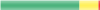 42. På vår skole arbeider vi bevisst med å utvikle positive relasjoner mellom elevene42. På vår skole arbeider vi bevisst med å utvikle positive relasjoner mellom elevene42. På vår skole arbeider vi bevisst med å utvikle positive relasjoner mellom elevene42. På vår skole arbeider vi bevisst med å utvikle positive relasjoner mellom elevene42. På vår skole arbeider vi bevisst med å utvikle positive relasjoner mellom eleveneStåstedsanalysen 2018/2019 - Sum alle undersøkelser i perioden98,1%1,9%0,0%43. På vår skole blir krenkende ord og handlinger raskt fulgt opp43. På vår skole blir krenkende ord og handlinger raskt fulgt opp43. På vår skole blir krenkende ord og handlinger raskt fulgt opp43. På vår skole blir krenkende ord og handlinger raskt fulgt opp43. På vår skole blir krenkende ord og handlinger raskt fulgt oppStåstedsanalysen 2018/2019 - Sum alle undersøkelser i perioden94,2%5,8%0,0%44. Alle elever er inkludert i skolens fellesskap44. Alle elever er inkludert i skolens fellesskap44. Alle elever er inkludert i skolens fellesskap44. Alle elever er inkludert i skolens fellesskap44. Alle elever er inkludert i skolens fellesskapStåstedsanalysen 2018/2019 - Sum alle undersøkelser i perioden84,6%15,4%0,0%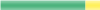 45. På vår skole utvikler vi en læringskultur der elevene opplever at det er positivt å gjøre sitt beste45. På vår skole utvikler vi en læringskultur der elevene opplever at det er positivt å gjøre sitt beste45. På vår skole utvikler vi en læringskultur der elevene opplever at det er positivt å gjøre sitt beste45. På vår skole utvikler vi en læringskultur der elevene opplever at det er positivt å gjøre sitt beste45. På vår skole utvikler vi en læringskultur der elevene opplever at det er positivt å gjøre sitt besteStåstedsanalysen 2018/2019 - Sum alle undersøkelser i perioden98,1%1,9%0,0%46. Lærerne på vår skole har høye forventninger til alle elevene46. Lærerne på vår skole har høye forventninger til alle elevene46. Lærerne på vår skole har høye forventninger til alle elevene46. Lærerne på vår skole har høye forventninger til alle elevene46. Lærerne på vår skole har høye forventninger til alle eleveneStåstedsanalysen 2018/2019 - Sum alle undersøkelser i perioden90,4%9,6%0,0%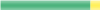 47. Skolen samarbeider med fagmiljøer for å løse utfordringer i læringsmiljøet47. Skolen samarbeider med fagmiljøer for å løse utfordringer i læringsmiljøet47. Skolen samarbeider med fagmiljøer for å løse utfordringer i læringsmiljøet47. Skolen samarbeider med fagmiljøer for å løse utfordringer i læringsmiljøet47. Skolen samarbeider med fagmiljøer for å løse utfordringer i læringsmiljøetStåstedsanalysen 2018/2019 - Sum alle undersøkelser i perioden92,0%8,0%0,0%48. Skolen tilbyr utdannings- og yrkesrådgiving i henhold til lov og forskrift48. Skolen tilbyr utdannings- og yrkesrådgiving i henhold til lov og forskrift48. Skolen tilbyr utdannings- og yrkesrådgiving i henhold til lov og forskrift48. Skolen tilbyr utdannings- og yrkesrådgiving i henhold til lov og forskrift48. Skolen tilbyr utdannings- og yrkesrådgiving i henhold til lov og forskriftStåstedsanalysen 2018/2019 - Sum alle undersøkelser i perioden96,0%4,0%0,0%49. Skolen tilbyr sosialpedagogisk rådgiving i henhold til lov og forskrift49. Skolen tilbyr sosialpedagogisk rådgiving i henhold til lov og forskrift49. Skolen tilbyr sosialpedagogisk rådgiving i henhold til lov og forskrift49. Skolen tilbyr sosialpedagogisk rådgiving i henhold til lov og forskrift49. Skolen tilbyr sosialpedagogisk rådgiving i henhold til lov og forskriftStåstedsanalysen 2018/2019 - Sum alle undersøkelser i perioden100,0%0,0%0,0%50. Skolen samarbeider med relevante aktører utenfor skolen om utdannings- og yrkesrådgivning50. Skolen samarbeider med relevante aktører utenfor skolen om utdannings- og yrkesrådgivning50. Skolen samarbeider med relevante aktører utenfor skolen om utdannings- og yrkesrådgivning50. Skolen samarbeider med relevante aktører utenfor skolen om utdannings- og yrkesrådgivning50. Skolen samarbeider med relevante aktører utenfor skolen om utdannings- og yrkesrådgivningStåstedsanalysen 2018/2019 - Sum alle undersøkelser i perioden85,1%14,9%0,0%51. Skolen samarbeider med relevante aktører utenfor skolen om sosialpedagogisk rådgiving51. Skolen samarbeider med relevante aktører utenfor skolen om sosialpedagogisk rådgiving51. Skolen samarbeider med relevante aktører utenfor skolen om sosialpedagogisk rådgiving51. Skolen samarbeider med relevante aktører utenfor skolen om sosialpedagogisk rådgiving51. Skolen samarbeider med relevante aktører utenfor skolen om sosialpedagogisk rådgivingStåstedsanalysen 2018/2019 - Sum alle undersøkelser i perioden97,9%2,1%0,0%52. Skolen styrker elevenes kompetanse til å ta gode valg for seg selv52. Skolen styrker elevenes kompetanse til å ta gode valg for seg selv52. Skolen styrker elevenes kompetanse til å ta gode valg for seg selv52. Skolen styrker elevenes kompetanse til å ta gode valg for seg selv52. Skolen styrker elevenes kompetanse til å ta gode valg for seg selvStåstedsanalysen 2018/2019 - Sum alle undersøkelser i perioden90,6%9,4%0,0%53. Skolen har et system for å følge opp elever med høyt fravær53. Skolen har et system for å følge opp elever med høyt fravær53. Skolen har et system for å følge opp elever med høyt fravær53. Skolen har et system for å følge opp elever med høyt fravær53. Skolen har et system for å følge opp elever med høyt fraværStåstedsanalysen 2018/2019 - Sum alle undersøkelser i perioden90,2%9,8%0,0%56. Skolen har rutiner for gode overganger i utdanningsløpet56. Skolen har rutiner for gode overganger i utdanningsløpet56. Skolen har rutiner for gode overganger i utdanningsløpet56. Skolen har rutiner for gode overganger i utdanningsløpet56. Skolen har rutiner for gode overganger i utdanningsløpetStåstedsanalysen 2018/2019 - Sum alle undersøkelser i perioden100,0%0,0%0,0%Hovedtema – Skolens praksis - Kultur for læringHovedtema – Skolens praksis - Kultur for læringHovedtema – Skolens praksis - Kultur for læringHovedtema – Skolens praksis - Kultur for læringHovedtema – Skolens praksis - Kultur for læring57. På vår skole har vi et aktivt verdigrunnlag57. På vår skole har vi et aktivt verdigrunnlag57. På vår skole har vi et aktivt verdigrunnlag57. På vår skole har vi et aktivt verdigrunnlag57. På vår skole har vi et aktivt verdigrunnlagStåstedsanalysen 2018/2019 - Sum alle undersøkelser i perioden96,0%4,0%0,0%58. Vår skole har en tydelig visjon58. Vår skole har en tydelig visjon58. Vår skole har en tydelig visjon58. Vår skole har en tydelig visjon58. Vår skole har en tydelig visjonStåstedsanalysen 2018/2019 - Sum alle undersøkelser i perioden98,1%1,9%0,0%59. På vår skole har vi en felles plattform for det pedagogiske arbeidet59. På vår skole har vi en felles plattform for det pedagogiske arbeidet59. På vår skole har vi en felles plattform for det pedagogiske arbeidet59. På vår skole har vi en felles plattform for det pedagogiske arbeidet59. På vår skole har vi en felles plattform for det pedagogiske arbeidetStåstedsanalysen 2018/2019 - Sum alle undersøkelser i perioden90,4%9,6%0,0%60. Vår skole er en lærende organisasjon60. Vår skole er en lærende organisasjon60. Vår skole er en lærende organisasjon60. Vår skole er en lærende organisasjon60. Vår skole er en lærende organisasjonStåstedsanalysen 2018/2019 - Sum alle undersøkelser i perioden98,1%1,9%0,0%61. Skolens læringskultur gir rom for å prøve og å feile61. Skolens læringskultur gir rom for å prøve og å feile61. Skolens læringskultur gir rom for å prøve og å feile61. Skolens læringskultur gir rom for å prøve og å feile61. Skolens læringskultur gir rom for å prøve og å feileStåstedsanalysen 2018/2019 - Sum alle undersøkelser i perioden94,1%3,9%2,0%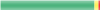 62. Skolens kultur stimulerer til lek og kreativitet62. Skolens kultur stimulerer til lek og kreativitet62. Skolens kultur stimulerer til lek og kreativitet62. Skolens kultur stimulerer til lek og kreativitet62. Skolens kultur stimulerer til lek og kreativitetStåstedsanalysen 2018/2019 - Sum alle undersøkelser i perioden59,6%40,4%0,0%63. Skolen setter av tid til endringsarbeid63. Skolen setter av tid til endringsarbeid63. Skolen setter av tid til endringsarbeid63. Skolen setter av tid til endringsarbeid63. Skolen setter av tid til endringsarbeidStåstedsanalysen 2018/2019 - Sum alle undersøkelser i perioden73,6%24,5%1,9%64. Skolen arbeider kontinuerlig for å fremme elevenes medvirkning i skolesamfunnet64. Skolen arbeider kontinuerlig for å fremme elevenes medvirkning i skolesamfunnet64. Skolen arbeider kontinuerlig for å fremme elevenes medvirkning i skolesamfunnet64. Skolen arbeider kontinuerlig for å fremme elevenes medvirkning i skolesamfunnet64. Skolen arbeider kontinuerlig for å fremme elevenes medvirkning i skolesamfunnetStåstedsanalysen 2018/2019 - Sum alle undersøkelser i perioden84,3%15,7%0,0%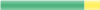 65. Skolen har et godt fungerende elevråd65. Skolen har et godt fungerende elevråd65. Skolen har et godt fungerende elevråd65. Skolen har et godt fungerende elevråd65. Skolen har et godt fungerende elevrådStåstedsanalysen 2018/2019 - Sum alle undersøkelser i perioden92,3%7,7%0,0%66. Elevene deltar i utforming av regler og rutiner66. Elevene deltar i utforming av regler og rutiner66. Elevene deltar i utforming av regler og rutiner66. Elevene deltar i utforming av regler og rutiner66. Elevene deltar i utforming av regler og rutinerStåstedsanalysen 2018/2019 - Sum alle undersøkelser i perioden90,6%9,4%0,0%67. Lærerne har sammen med elevene innarbeidet tydelige regler og rutiner for elevgruppa67. Lærerne har sammen med elevene innarbeidet tydelige regler og rutiner for elevgruppa67. Lærerne har sammen med elevene innarbeidet tydelige regler og rutiner for elevgruppa67. Lærerne har sammen med elevene innarbeidet tydelige regler og rutiner for elevgruppa67. Lærerne har sammen med elevene innarbeidet tydelige regler og rutiner for elevgruppaStåstedsanalysen 2018/2019 - Sum alle undersøkelser i perioden94,3%5,7%0,0%68. Beslutninger som er fattet, blir lojalt fulgt opp av alle ansatte68. Beslutninger som er fattet, blir lojalt fulgt opp av alle ansatte68. Beslutninger som er fattet, blir lojalt fulgt opp av alle ansatte68. Beslutninger som er fattet, blir lojalt fulgt opp av alle ansatte68. Beslutninger som er fattet, blir lojalt fulgt opp av alle ansatteStåstedsanalysen 2018/2019 - Sum alle undersøkelser i perioden55,8%42,3%1,9%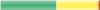 69. Skolen håndterer motstand mot endring69. Skolen håndterer motstand mot endring69. Skolen håndterer motstand mot endring69. Skolen håndterer motstand mot endring69. Skolen håndterer motstand mot endringStåstedsanalysen 2018/2019 - Sum alle undersøkelser i perioden74,5%25,5%0,0%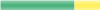 70. Forventningene mellom skolen og foreldrene er avklart70. Forventningene mellom skolen og foreldrene er avklart70. Forventningene mellom skolen og foreldrene er avklart70. Forventningene mellom skolen og foreldrene er avklart70. Forventningene mellom skolen og foreldrene er avklartStåstedsanalysen 2018/2019 - Sum alle undersøkelser i perioden74,0%26,0%0,0%Hovedtema – Skolens praksis - LedelseHovedtema – Skolens praksis - LedelseHovedtema – Skolens praksis - LedelseHovedtema – Skolens praksis - LedelseHovedtema – Skolens praksis - Ledelse71. På vår skole er det tydelig hvem som bestemmer hva71. På vår skole er det tydelig hvem som bestemmer hva71. På vår skole er det tydelig hvem som bestemmer hva71. På vår skole er det tydelig hvem som bestemmer hva71. På vår skole er det tydelig hvem som bestemmer hvaStåstedsanalysen 2018/2019 - Sum alle undersøkelser i perioden71,2%26,9%1,9%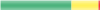 72. Skolen har en tydelig pedagogisk ledelse72. Skolen har en tydelig pedagogisk ledelse72. Skolen har en tydelig pedagogisk ledelse72. Skolen har en tydelig pedagogisk ledelse72. Skolen har en tydelig pedagogisk ledelseStåstedsanalysen 2018/2019 - Sum alle undersøkelser i perioden76,0%24,0%0,0%73. Lærerne på skolen tar ansvar for alle elevene på skolen73. Lærerne på skolen tar ansvar for alle elevene på skolen73. Lærerne på skolen tar ansvar for alle elevene på skolen73. Lærerne på skolen tar ansvar for alle elevene på skolen73. Lærerne på skolen tar ansvar for alle elevene på skolenStåstedsanalysen 2018/2019 - Sum alle undersøkelser i perioden92,3%7,7%0,0%74. Skolen har retningslinjer for god klasseledelse74. Skolen har retningslinjer for god klasseledelse74. Skolen har retningslinjer for god klasseledelse74. Skolen har retningslinjer for god klasseledelse74. Skolen har retningslinjer for god klasseledelseStåstedsanalysen 2018/2019 - Sum alle undersøkelser i perioden86,8%11,3%1,9%75. Lærerne følger skolens retningslinjer for god klasseledelse75. Lærerne følger skolens retningslinjer for god klasseledelse75. Lærerne følger skolens retningslinjer for god klasseledelse75. Lærerne følger skolens retningslinjer for god klasseledelse75. Lærerne følger skolens retningslinjer for god klasseledelseStåstedsanalysen 2018/2019 - Sum alle undersøkelser i perioden84,3%15,7%0,0%76. På vår skole har vi gode rutiner for den daglige driften76. På vår skole har vi gode rutiner for den daglige driften76. På vår skole har vi gode rutiner for den daglige driften76. På vår skole har vi gode rutiner for den daglige driften76. På vår skole har vi gode rutiner for den daglige driftenStåstedsanalysen 2018/2019 - Sum alle undersøkelser i perioden96,2%3,8%0,0%77. Skoleledelsen er godt orientert om det daglige arbeidet som utføres ved skolen77. Skoleledelsen er godt orientert om det daglige arbeidet som utføres ved skolen77. Skoleledelsen er godt orientert om det daglige arbeidet som utføres ved skolen77. Skoleledelsen er godt orientert om det daglige arbeidet som utføres ved skolen77. Skoleledelsen er godt orientert om det daglige arbeidet som utføres ved skolenStåstedsanalysen 2018/2019 - Sum alle undersøkelser i perioden82,4%17,6%0,0%78. Skolens ledelse og medarbeidere er enige om hva som er skolens utfordringer78. Skolens ledelse og medarbeidere er enige om hva som er skolens utfordringer78. Skolens ledelse og medarbeidere er enige om hva som er skolens utfordringer78. Skolens ledelse og medarbeidere er enige om hva som er skolens utfordringer78. Skolens ledelse og medarbeidere er enige om hva som er skolens utfordringerStåstedsanalysen 2018/2019 - Sum alle undersøkelser i perioden88,5%11,5%0,0%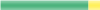 79. Skoleledelsen tar ansvar for å sette mål for skolens utvikling79. Skoleledelsen tar ansvar for å sette mål for skolens utvikling79. Skoleledelsen tar ansvar for å sette mål for skolens utvikling79. Skoleledelsen tar ansvar for å sette mål for skolens utvikling79. Skoleledelsen tar ansvar for å sette mål for skolens utviklingStåstedsanalysen 2018/2019 - Sum alle undersøkelser i perioden90,2%9,8%0,0%80. Skoleledelsen initierer lokalt læreplanarbeid80. Skoleledelsen initierer lokalt læreplanarbeid80. Skoleledelsen initierer lokalt læreplanarbeid80. Skoleledelsen initierer lokalt læreplanarbeid80. Skoleledelsen initierer lokalt læreplanarbeidStåstedsanalysen 2018/2019 - Sum alle undersøkelser i perioden87,8%12,2%0,0%81. Skoleledelsen motiverer til utviklingsarbeid81. Skoleledelsen motiverer til utviklingsarbeid81. Skoleledelsen motiverer til utviklingsarbeid81. Skoleledelsen motiverer til utviklingsarbeid81. Skoleledelsen motiverer til utviklingsarbeidStåstedsanalysen 2018/2019 - Sum alle undersøkelser i perioden80,4%17,6%2,0%82. Skoleledelsen stimulerer til entreprenørskap og nyskaping82. Skoleledelsen stimulerer til entreprenørskap og nyskaping82. Skoleledelsen stimulerer til entreprenørskap og nyskaping82. Skoleledelsen stimulerer til entreprenørskap og nyskaping82. Skoleledelsen stimulerer til entreprenørskap og nyskapingStåstedsanalysen 2018/2019 - Sum alle undersøkelser i perioden54,0%38,0%8,0%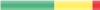 83. Skoleledelsen gir tilbakemelding på utført arbeid83. Skoleledelsen gir tilbakemelding på utført arbeid83. Skoleledelsen gir tilbakemelding på utført arbeid83. Skoleledelsen gir tilbakemelding på utført arbeid83. Skoleledelsen gir tilbakemelding på utført arbeidStåstedsanalysen 2018/2019 - Sum alle undersøkelser i perioden58,0%40,0%2,0%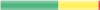 84. Lærerne får god støtte, hjelp og veiledning av sin leder84. Lærerne får god støtte, hjelp og veiledning av sin leder84. Lærerne får god støtte, hjelp og veiledning av sin leder84. Lærerne får god støtte, hjelp og veiledning av sin leder84. Lærerne får god støtte, hjelp og veiledning av sin lederStåstedsanalysen 2018/2019 - Sum alle undersøkelser i perioden82,7%17,3%0,0%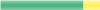 85. Skoleledelsen er dyktig til å rekruttere riktig kompetanse85. Skoleledelsen er dyktig til å rekruttere riktig kompetanse85. Skoleledelsen er dyktig til å rekruttere riktig kompetanse85. Skoleledelsen er dyktig til å rekruttere riktig kompetanse85. Skoleledelsen er dyktig til å rekruttere riktig kompetanseStåstedsanalysen 2018/2019 - Sum alle undersøkelser i perioden82,0%16,0%2,0%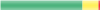 86. Skoleledelsen har god innsikt i lov- og avtaleverk86. Skoleledelsen har god innsikt i lov- og avtaleverk86. Skoleledelsen har god innsikt i lov- og avtaleverk86. Skoleledelsen har god innsikt i lov- og avtaleverk86. Skoleledelsen har god innsikt i lov- og avtaleverkStåstedsanalysen 2018/2019 - Sum alle undersøkelser i perioden92,2%7,8%0,0%87. Skolen får tydelige styringssignaler fra skoleeier87. Skolen får tydelige styringssignaler fra skoleeier87. Skolen får tydelige styringssignaler fra skoleeier87. Skolen får tydelige styringssignaler fra skoleeier87. Skolen får tydelige styringssignaler fra skoleeierStåstedsanalysen 2018/2019 - Sum alle undersøkelser i perioden90,7%9,3%0,0%88. Skolen får systematisk oppfølging av skoleeier88. Skolen får systematisk oppfølging av skoleeier88. Skolen får systematisk oppfølging av skoleeier88. Skolen får systematisk oppfølging av skoleeier88. Skolen får systematisk oppfølging av skoleeierStåstedsanalysen 2018/2019 - Sum alle undersøkelser i perioden73,8%26,2%0,0%89. Skolen tar i mot ekstern veiledning ved behov89. Skolen tar i mot ekstern veiledning ved behov89. Skolen tar i mot ekstern veiledning ved behov89. Skolen tar i mot ekstern veiledning ved behov89. Skolen tar i mot ekstern veiledning ved behovStåstedsanalysen 2018/2019 - Sum alle undersøkelser i perioden98,0%2,0%0,0%Hovedtema – Skolens praksis - Profesjonsutvikling og samarbeidHovedtema – Skolens praksis - Profesjonsutvikling og samarbeidHovedtema – Skolens praksis - Profesjonsutvikling og samarbeidHovedtema – Skolens praksis - Profesjonsutvikling og samarbeidHovedtema – Skolens praksis - Profesjonsutvikling og samarbeid90. Skolen jobber systematisk med å utvikle faglig og pedagogisk kompetanse90. Skolen jobber systematisk med å utvikle faglig og pedagogisk kompetanse90. Skolen jobber systematisk med å utvikle faglig og pedagogisk kompetanse90. Skolen jobber systematisk med å utvikle faglig og pedagogisk kompetanse90. Skolen jobber systematisk med å utvikle faglig og pedagogisk kompetanseStåstedsanalysen 2018/2019 - Sum alle undersøkelser i perioden78,8%21,2%0,0%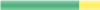 91. Skolen tar den samlede kompetansen i personalet i bruk91. Skolen tar den samlede kompetansen i personalet i bruk91. Skolen tar den samlede kompetansen i personalet i bruk91. Skolen tar den samlede kompetansen i personalet i bruk91. Skolen tar den samlede kompetansen i personalet i brukStåstedsanalysen 2018/2019 - Sum alle undersøkelser i perioden86,8%11,3%1,9%92. Lærerne ved skolen har nødvendig kompetanse til å bruke digital teknologi i daglig læringsarbeid92. Lærerne ved skolen har nødvendig kompetanse til å bruke digital teknologi i daglig læringsarbeid92. Lærerne ved skolen har nødvendig kompetanse til å bruke digital teknologi i daglig læringsarbeid92. Lærerne ved skolen har nødvendig kompetanse til å bruke digital teknologi i daglig læringsarbeid92. Lærerne ved skolen har nødvendig kompetanse til å bruke digital teknologi i daglig læringsarbeidStåstedsanalysen 2018/2019 - Sum alle undersøkelser i perioden69,8%28,3%1,9%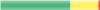 93. Skolen har en klar plan for bruk av felles tid for de ansatte93. Skolen har en klar plan for bruk av felles tid for de ansatte93. Skolen har en klar plan for bruk av felles tid for de ansatte93. Skolen har en klar plan for bruk av felles tid for de ansatte93. Skolen har en klar plan for bruk av felles tid for de ansatteStåstedsanalysen 2018/2019 - Sum alle undersøkelser i perioden78,8%21,2%0,0%94. Skolen har arenaer for felles refleksjon og læring94. Skolen har arenaer for felles refleksjon og læring94. Skolen har arenaer for felles refleksjon og læring94. Skolen har arenaer for felles refleksjon og læring94. Skolen har arenaer for felles refleksjon og læringStåstedsanalysen 2018/2019 - Sum alle undersøkelser i perioden80,8%19,2%0,0%95. Lærerne samarbeider om planlegging, gjennomføring og vurdering av opplæringa95. Lærerne samarbeider om planlegging, gjennomføring og vurdering av opplæringa95. Lærerne samarbeider om planlegging, gjennomføring og vurdering av opplæringa95. Lærerne samarbeider om planlegging, gjennomføring og vurdering av opplæringa95. Lærerne samarbeider om planlegging, gjennomføring og vurdering av opplæringaStåstedsanalysen 2018/2019 - Sum alle undersøkelser i perioden73,6%26,4%0,0%96. På vår skole drøfter vi pedagogiske utfordringer96. På vår skole drøfter vi pedagogiske utfordringer96. På vår skole drøfter vi pedagogiske utfordringer96. På vår skole drøfter vi pedagogiske utfordringer96. På vår skole drøfter vi pedagogiske utfordringerStåstedsanalysen 2018/2019 - Sum alle undersøkelser i perioden84,9%15,1%0,0%97. På vår skole diskuterer vi hvordan arbeidsmåter kan forbedres97. På vår skole diskuterer vi hvordan arbeidsmåter kan forbedres97. På vår skole diskuterer vi hvordan arbeidsmåter kan forbedres97. På vår skole diskuterer vi hvordan arbeidsmåter kan forbedres97. På vår skole diskuterer vi hvordan arbeidsmåter kan forbedresStåstedsanalysen 2018/2019 - Sum alle undersøkelser i perioden81,1%18,9%0,0%98. På vår skole gir vi hverandre ærlige tilbakemeldinger98. På vår skole gir vi hverandre ærlige tilbakemeldinger98. På vår skole gir vi hverandre ærlige tilbakemeldinger98. På vår skole gir vi hverandre ærlige tilbakemeldinger98. På vår skole gir vi hverandre ærlige tilbakemeldingerStåstedsanalysen 2018/2019 - Sum alle undersøkelser i perioden86,5%13,5%0,0%99. Skolen tilbyr veiledning til nyutdannede99. Skolen tilbyr veiledning til nyutdannede99. Skolen tilbyr veiledning til nyutdannede99. Skolen tilbyr veiledning til nyutdannede99. Skolen tilbyr veiledning til nyutdannedeStåstedsanalysen 2018/2019 - Sum alle undersøkelser i perioden84,6%15,4%0,0%100. Skolen har gode rutiner for samarbeid med tillitsvalgte100. Skolen har gode rutiner for samarbeid med tillitsvalgte100. Skolen har gode rutiner for samarbeid med tillitsvalgte100. Skolen har gode rutiner for samarbeid med tillitsvalgte100. Skolen har gode rutiner for samarbeid med tillitsvalgteStåstedsanalysen 2018/2019 - Sum alle undersøkelser i perioden85,4%10,4%4,2%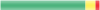 101. På vår skole arbeider vi bevisst med hvordan foreldrene kan bidra positivt til elevenes læring og utvikling101. På vår skole arbeider vi bevisst med hvordan foreldrene kan bidra positivt til elevenes læring og utvikling101. På vår skole arbeider vi bevisst med hvordan foreldrene kan bidra positivt til elevenes læring og utvikling101. På vår skole arbeider vi bevisst med hvordan foreldrene kan bidra positivt til elevenes læring og utvikling101. På vår skole arbeider vi bevisst med hvordan foreldrene kan bidra positivt til elevenes læring og utviklingStåstedsanalysen 2018/2019 - Sum alle undersøkelser i perioden83,7%16,3%0,0%102. På vår skole har vi gode rutiner for å ta opp eventuelle bekymringer med hjemmet102. På vår skole har vi gode rutiner for å ta opp eventuelle bekymringer med hjemmet102. På vår skole har vi gode rutiner for å ta opp eventuelle bekymringer med hjemmet102. På vår skole har vi gode rutiner for å ta opp eventuelle bekymringer med hjemmet102. På vår skole har vi gode rutiner for å ta opp eventuelle bekymringer med hjemmetStåstedsanalysen 2018/2019 - Sum alle undersøkelser i perioden94,1%5,9%0,0%103. På vår skole gir vi ærlige tilbakemeldinger til hjemmet103. På vår skole gir vi ærlige tilbakemeldinger til hjemmet103. På vår skole gir vi ærlige tilbakemeldinger til hjemmet103. På vår skole gir vi ærlige tilbakemeldinger til hjemmet103. På vår skole gir vi ærlige tilbakemeldinger til hjemmetStåstedsanalysen 2018/2019 - Sum alle undersøkelser i perioden90,0%8,0%2,0%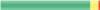 104. Skolen møter kritikk med faglige argumenter104. Skolen møter kritikk med faglige argumenter104. Skolen møter kritikk med faglige argumenter104. Skolen møter kritikk med faglige argumenter104. Skolen møter kritikk med faglige argumenterStåstedsanalysen 2018/2019 - Sum alle undersøkelser i perioden96,1%3,9%0,0%105. Skolen bruker lokalmiljøet aktivt i undervisningen105. Skolen bruker lokalmiljøet aktivt i undervisningen105. Skolen bruker lokalmiljøet aktivt i undervisningen105. Skolen bruker lokalmiljøet aktivt i undervisningen105. Skolen bruker lokalmiljøet aktivt i undervisningenStåstedsanalysen 2018/2019 - Sum alle undersøkelser i perioden83,3%16,7%0,0%Tilleggstema - LæreplanarbeidTilleggstema - LæreplanarbeidTilleggstema - LæreplanarbeidTilleggstema - LæreplanarbeidTilleggstema - Læreplanarbeid1. Skolen har en lokal plan for arbeid med læreplanverket som helhet1. Skolen har en lokal plan for arbeid med læreplanverket som helhet1. Skolen har en lokal plan for arbeid med læreplanverket som helhet1. Skolen har en lokal plan for arbeid med læreplanverket som helhet1. Skolen har en lokal plan for arbeid med læreplanverket som helhetStåstedsanalysen 2018/2019 - Sum alle undersøkelser i perioden83,3%14,6%2,1%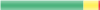 2. Lokale læreplaner for det enkelte fag konkretiserer nasjonale kompetansemål til lokale læringsmål2. Lokale læreplaner for det enkelte fag konkretiserer nasjonale kompetansemål til lokale læringsmål2. Lokale læreplaner for det enkelte fag konkretiserer nasjonale kompetansemål til lokale læringsmål2. Lokale læreplaner for det enkelte fag konkretiserer nasjonale kompetansemål til lokale læringsmål2. Lokale læreplaner for det enkelte fag konkretiserer nasjonale kompetansemål til lokale læringsmålStåstedsanalysen 2018/2019 - Sum alle undersøkelser i perioden85,7%14,3%0,0%3. Arbeid med å konkretisere nasjonale læreplaner er en kontinuerlig prosess ved skolen3. Arbeid med å konkretisere nasjonale læreplaner er en kontinuerlig prosess ved skolen3. Arbeid med å konkretisere nasjonale læreplaner er en kontinuerlig prosess ved skolen3. Arbeid med å konkretisere nasjonale læreplaner er en kontinuerlig prosess ved skolen3. Arbeid med å konkretisere nasjonale læreplaner er en kontinuerlig prosess ved skolenStåstedsanalysen 2018/2019 - Sum alle undersøkelser i perioden85,4%14,6%0,0%4. Arbeid med å konkretisere nasjonale læreplaner er godt forankret i lærerkollegiet4. Arbeid med å konkretisere nasjonale læreplaner er godt forankret i lærerkollegiet4. Arbeid med å konkretisere nasjonale læreplaner er godt forankret i lærerkollegiet4. Arbeid med å konkretisere nasjonale læreplaner er godt forankret i lærerkollegiet4. Arbeid med å konkretisere nasjonale læreplaner er godt forankret i lærerkollegietStåstedsanalysen 2018/2019 - Sum alle undersøkelser i perioden85,4%14,6%0,0%5. Arbeid med å konkretisere nasjonale læreplaner sikrer progresjon i læringsarbeidet i det enkelte fag5. Arbeid med å konkretisere nasjonale læreplaner sikrer progresjon i læringsarbeidet i det enkelte fag5. Arbeid med å konkretisere nasjonale læreplaner sikrer progresjon i læringsarbeidet i det enkelte fag5. Arbeid med å konkretisere nasjonale læreplaner sikrer progresjon i læringsarbeidet i det enkelte fag5. Arbeid med å konkretisere nasjonale læreplaner sikrer progresjon i læringsarbeidet i det enkelte fagStåstedsanalysen 2018/2019 - Sum alle undersøkelser i perioden93,3%6,7%0,0%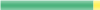 6. Arbeid med å konkretisere nasjonale læreplaner sikrer helhet og sammenheng på tvers av fag6. Arbeid med å konkretisere nasjonale læreplaner sikrer helhet og sammenheng på tvers av fag6. Arbeid med å konkretisere nasjonale læreplaner sikrer helhet og sammenheng på tvers av fag6. Arbeid med å konkretisere nasjonale læreplaner sikrer helhet og sammenheng på tvers av fag6. Arbeid med å konkretisere nasjonale læreplaner sikrer helhet og sammenheng på tvers av fagStåstedsanalysen 2018/2019 - Sum alle undersøkelser i perioden82,2%15,6%2,2%7. Lokale læreplaner for det enkelte fag synliggjør sammenheng i opplæringens innhold, organisering, arbeidsmåter og vurdering7. Lokale læreplaner for det enkelte fag synliggjør sammenheng i opplæringens innhold, organisering, arbeidsmåter og vurdering7. Lokale læreplaner for det enkelte fag synliggjør sammenheng i opplæringens innhold, organisering, arbeidsmåter og vurdering7. Lokale læreplaner for det enkelte fag synliggjør sammenheng i opplæringens innhold, organisering, arbeidsmåter og vurdering7. Lokale læreplaner for det enkelte fag synliggjør sammenheng i opplæringens innhold, organisering, arbeidsmåter og vurderingStåstedsanalysen 2018/2019 - Sum alle undersøkelser i perioden88,9%11,1%0,0%8. Lokale læreplaner synliggjør systematisk arbeid med vurdering8. Lokale læreplaner synliggjør systematisk arbeid med vurdering8. Lokale læreplaner synliggjør systematisk arbeid med vurdering8. Lokale læreplaner synliggjør systematisk arbeid med vurdering8. Lokale læreplaner synliggjør systematisk arbeid med vurderingStåstedsanalysen 2018/2019 - Sum alle undersøkelser i perioden89,4%10,6%0,0%9. Lokale læreplaner synliggjør systematisk arbeid med grunnleggende ferdigheter i det enkelte fag9. Lokale læreplaner synliggjør systematisk arbeid med grunnleggende ferdigheter i det enkelte fag9. Lokale læreplaner synliggjør systematisk arbeid med grunnleggende ferdigheter i det enkelte fag9. Lokale læreplaner synliggjør systematisk arbeid med grunnleggende ferdigheter i det enkelte fag9. Lokale læreplaner synliggjør systematisk arbeid med grunnleggende ferdigheter i det enkelte fagStåstedsanalysen 2018/2019 - Sum alle undersøkelser i perioden91,3%8,7%0,0%10. De lokale læreplanene gir nødvendig fleksibilitet for å variere opplæringen10. De lokale læreplanene gir nødvendig fleksibilitet for å variere opplæringen10. De lokale læreplanene gir nødvendig fleksibilitet for å variere opplæringen10. De lokale læreplanene gir nødvendig fleksibilitet for å variere opplæringen10. De lokale læreplanene gir nødvendig fleksibilitet for å variere opplæringenStåstedsanalysen 2018/2019 - Sum alle undersøkelser i perioden89,1%10,9%0,0%11. Elevene er involvert i det lokale læreplanarbeidet11. Elevene er involvert i det lokale læreplanarbeidet11. Elevene er involvert i det lokale læreplanarbeidet11. Elevene er involvert i det lokale læreplanarbeidet11. Elevene er involvert i det lokale læreplanarbeidetStåstedsanalysen 2018/2019 - Sum alle undersøkelser i perioden29,5%61,4%9,1%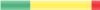 12. Skoleleder er pådriver i det lokale læreplanarbeidet12. Skoleleder er pådriver i det lokale læreplanarbeidet12. Skoleleder er pådriver i det lokale læreplanarbeidet12. Skoleleder er pådriver i det lokale læreplanarbeidet12. Skoleleder er pådriver i det lokale læreplanarbeidetStåstedsanalysen 2018/2019 - Sum alle undersøkelser i perioden70,2%27,7%2,1%13. Skoleleder har avsatt tilstrekkelig tid til det lokale læreplanarbeidet13. Skoleleder har avsatt tilstrekkelig tid til det lokale læreplanarbeidet13. Skoleleder har avsatt tilstrekkelig tid til det lokale læreplanarbeidet13. Skoleleder har avsatt tilstrekkelig tid til det lokale læreplanarbeidet13. Skoleleder har avsatt tilstrekkelig tid til det lokale læreplanarbeidetStåstedsanalysen 2018/2019 - Sum alle undersøkelser i perioden63,0%28,3%8,7%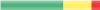 14. Lærerkollegiet diskuterer jevnlig innholds- og metodemessige konsekvenser av læreplaner i fag14. Lærerkollegiet diskuterer jevnlig innholds- og metodemessige konsekvenser av læreplaner i fag14. Lærerkollegiet diskuterer jevnlig innholds- og metodemessige konsekvenser av læreplaner i fag14. Lærerkollegiet diskuterer jevnlig innholds- og metodemessige konsekvenser av læreplaner i fag14. Lærerkollegiet diskuterer jevnlig innholds- og metodemessige konsekvenser av læreplaner i fagStåstedsanalysen 2018/2019 - Sum alle undersøkelser i perioden64,6%35,4%0,0%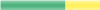 15. Læringsutbytte ved skolen følges opp og knyttes til lokale læreplaner15. Læringsutbytte ved skolen følges opp og knyttes til lokale læreplaner15. Læringsutbytte ved skolen følges opp og knyttes til lokale læreplaner15. Læringsutbytte ved skolen følges opp og knyttes til lokale læreplaner15. Læringsutbytte ved skolen følges opp og knyttes til lokale læreplanerStåstedsanalysen 2018/2019 - Sum alle undersøkelser i perioden79,1%20,9%0,0%16. Lokale læreplaner inngår jevnlig som tema i felles tid i personalet16. Lokale læreplaner inngår jevnlig som tema i felles tid i personalet16. Lokale læreplaner inngår jevnlig som tema i felles tid i personalet16. Lokale læreplaner inngår jevnlig som tema i felles tid i personalet16. Lokale læreplaner inngår jevnlig som tema i felles tid i personaletStåstedsanalysen 2018/2019 - Sum alle undersøkelser i perioden54,3%39,1%6,5%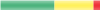 Tilleggstema - Grunnleggende ferdigheterTilleggstema - Grunnleggende ferdigheterTilleggstema - Grunnleggende ferdigheterTilleggstema - Grunnleggende ferdigheterTilleggstema - Grunnleggende ferdigheter1. Skolen har etablert en felles forståelse av hva grunnleggende ferdigheter er1. Skolen har etablert en felles forståelse av hva grunnleggende ferdigheter er1. Skolen har etablert en felles forståelse av hva grunnleggende ferdigheter er1. Skolen har etablert en felles forståelse av hva grunnleggende ferdigheter er1. Skolen har etablert en felles forståelse av hva grunnleggende ferdigheter erStåstedsanalysen 2018/2019 - Sum alle undersøkelser i perioden78,4%19,6%2,0%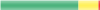 2. Skolen har etablert en felles forståelse av hva arbeid med grunnleggende ferdigheter innebærer2. Skolen har etablert en felles forståelse av hva arbeid med grunnleggende ferdigheter innebærer2. Skolen har etablert en felles forståelse av hva arbeid med grunnleggende ferdigheter innebærer2. Skolen har etablert en felles forståelse av hva arbeid med grunnleggende ferdigheter innebærer2. Skolen har etablert en felles forståelse av hva arbeid med grunnleggende ferdigheter innebærerStåstedsanalysen 2018/2019 - Sum alle undersøkelser i perioden79,6%18,4%2,0%3. Underveisvurdering brukes systematisk for å fremme elevenes utvikling av grunnleggende ferdigheter3. Underveisvurdering brukes systematisk for å fremme elevenes utvikling av grunnleggende ferdigheter3. Underveisvurdering brukes systematisk for å fremme elevenes utvikling av grunnleggende ferdigheter3. Underveisvurdering brukes systematisk for å fremme elevenes utvikling av grunnleggende ferdigheter3. Underveisvurdering brukes systematisk for å fremme elevenes utvikling av grunnleggende ferdigheterStåstedsanalysen 2018/2019 - Sum alle undersøkelser i perioden88,0%12,0%0,0%4. Lærerne vektlegger lesing som redskap for læring i alle fag4. Lærerne vektlegger lesing som redskap for læring i alle fag4. Lærerne vektlegger lesing som redskap for læring i alle fag4. Lærerne vektlegger lesing som redskap for læring i alle fag4. Lærerne vektlegger lesing som redskap for læring i alle fagStåstedsanalysen 2018/2019 - Sum alle undersøkelser i perioden82,4%17,6%0,0%5. Elevene bruker ulike lesestrategier som er tilpasset lesingens formål5. Elevene bruker ulike lesestrategier som er tilpasset lesingens formål5. Elevene bruker ulike lesestrategier som er tilpasset lesingens formål5. Elevene bruker ulike lesestrategier som er tilpasset lesingens formål5. Elevene bruker ulike lesestrategier som er tilpasset lesingens formålStåstedsanalysen 2018/2019 - Sum alle undersøkelser i perioden90,0%10,0%0,0%6. Elevene lærer seg å lese kritisk i alle fag6. Elevene lærer seg å lese kritisk i alle fag6. Elevene lærer seg å lese kritisk i alle fag6. Elevene lærer seg å lese kritisk i alle fag6. Elevene lærer seg å lese kritisk i alle fagStåstedsanalysen 2018/2019 - Sum alle undersøkelser i perioden70,6%27,5%2,0%7. Lærerne har fokus på begrepsopplæring i alle fag7. Lærerne har fokus på begrepsopplæring i alle fag7. Lærerne har fokus på begrepsopplæring i alle fag7. Lærerne har fokus på begrepsopplæring i alle fag7. Lærerne har fokus på begrepsopplæring i alle fagStåstedsanalysen 2018/2019 - Sum alle undersøkelser i perioden92,2%7,8%0,0%8. Elevene lærer seg å gjenkjenne regning i ulike faglige sammenhenger8. Elevene lærer seg å gjenkjenne regning i ulike faglige sammenhenger8. Elevene lærer seg å gjenkjenne regning i ulike faglige sammenhenger8. Elevene lærer seg å gjenkjenne regning i ulike faglige sammenhenger8. Elevene lærer seg å gjenkjenne regning i ulike faglige sammenhengerStåstedsanalysen 2018/2019 - Sum alle undersøkelser i perioden76,5%23,5%0,0%9. Elevene bruker regning som redskap for refleksjon og læring i alle fag9. Elevene bruker regning som redskap for refleksjon og læring i alle fag9. Elevene bruker regning som redskap for refleksjon og læring i alle fag9. Elevene bruker regning som redskap for refleksjon og læring i alle fag9. Elevene bruker regning som redskap for refleksjon og læring i alle fagStåstedsanalysen 2018/2019 - Sum alle undersøkelser i perioden64,0%34,0%2,0%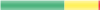 10. Lærerne har fokus på skriving i alle fag på det enkelte fags premisser10. Lærerne har fokus på skriving i alle fag på det enkelte fags premisser10. Lærerne har fokus på skriving i alle fag på det enkelte fags premisser10. Lærerne har fokus på skriving i alle fag på det enkelte fags premisser10. Lærerne har fokus på skriving i alle fag på det enkelte fags premisserStåstedsanalysen 2018/2019 - Sum alle undersøkelser i perioden86,3%13,7%0,0%11. Elevene bruker skriving til å tilegne seg kunnskap i alle fag11. Elevene bruker skriving til å tilegne seg kunnskap i alle fag11. Elevene bruker skriving til å tilegne seg kunnskap i alle fag11. Elevene bruker skriving til å tilegne seg kunnskap i alle fag11. Elevene bruker skriving til å tilegne seg kunnskap i alle fagStåstedsanalysen 2018/2019 - Sum alle undersøkelser i perioden90,2%9,8%0,0%12. Lærerne gir den enkelte elev strategier som støtter elevens skriving12. Lærerne gir den enkelte elev strategier som støtter elevens skriving12. Lærerne gir den enkelte elev strategier som støtter elevens skriving12. Lærerne gir den enkelte elev strategier som støtter elevens skriving12. Lærerne gir den enkelte elev strategier som støtter elevens skrivingStåstedsanalysen 2018/2019 - Sum alle undersøkelser i perioden88,0%12,0%0,0%13. Elevene bruker muntlige ferdigheter som redskap for læring i alle fag13. Elevene bruker muntlige ferdigheter som redskap for læring i alle fag13. Elevene bruker muntlige ferdigheter som redskap for læring i alle fag13. Elevene bruker muntlige ferdigheter som redskap for læring i alle fag13. Elevene bruker muntlige ferdigheter som redskap for læring i alle fagStåstedsanalysen 2018/2019 - Sum alle undersøkelser i perioden92,2%7,8%0,0%14. Lærerne legger til rette for at elevene kommuniserer med og lytter til andre14. Lærerne legger til rette for at elevene kommuniserer med og lytter til andre14. Lærerne legger til rette for at elevene kommuniserer med og lytter til andre14. Lærerne legger til rette for at elevene kommuniserer med og lytter til andre14. Lærerne legger til rette for at elevene kommuniserer med og lytter til andreStåstedsanalysen 2018/2019 - Sum alle undersøkelser i perioden91,7%8,3%0,0%15. Elevene får mulighet til å utvikle muntlige ferdigheter i ulike sammenhenger15. Elevene får mulighet til å utvikle muntlige ferdigheter i ulike sammenhenger15. Elevene får mulighet til å utvikle muntlige ferdigheter i ulike sammenhenger15. Elevene får mulighet til å utvikle muntlige ferdigheter i ulike sammenhenger15. Elevene får mulighet til å utvikle muntlige ferdigheter i ulike sammenhengerStåstedsanalysen 2018/2019 - Sum alle undersøkelser i perioden94,0%6,0%0,0%16. Elevene får mulighet til å utvikle muntlige ferdigheter ved bruk av ulike metoder16. Elevene får mulighet til å utvikle muntlige ferdigheter ved bruk av ulike metoder16. Elevene får mulighet til å utvikle muntlige ferdigheter ved bruk av ulike metoder16. Elevene får mulighet til å utvikle muntlige ferdigheter ved bruk av ulike metoder16. Elevene får mulighet til å utvikle muntlige ferdigheter ved bruk av ulike metoderStåstedsanalysen 2018/2019 - Sum alle undersøkelser i perioden89,6%10,4%0,0%17. Elevene bruker digitale ferdigheter som redskap for læring i alle fag17. Elevene bruker digitale ferdigheter som redskap for læring i alle fag17. Elevene bruker digitale ferdigheter som redskap for læring i alle fag17. Elevene bruker digitale ferdigheter som redskap for læring i alle fag17. Elevene bruker digitale ferdigheter som redskap for læring i alle fagStåstedsanalysen 2018/2019 - Sum alle undersøkelser i perioden90,4%9,6%0,0%18. Elevene får mulighet til å benytte ulike digitale verktøy i opplæringen18. Elevene får mulighet til å benytte ulike digitale verktøy i opplæringen18. Elevene får mulighet til å benytte ulike digitale verktøy i opplæringen18. Elevene får mulighet til å benytte ulike digitale verktøy i opplæringen18. Elevene får mulighet til å benytte ulike digitale verktøy i opplæringenStåstedsanalysen 2018/2019 - Sum alle undersøkelser i perioden88,7%11,3%0,0%19. Lærerne vektlegger at elevene skal bruke digitale verktøy på en forsvarlig måte19. Lærerne vektlegger at elevene skal bruke digitale verktøy på en forsvarlig måte19. Lærerne vektlegger at elevene skal bruke digitale verktøy på en forsvarlig måte19. Lærerne vektlegger at elevene skal bruke digitale verktøy på en forsvarlig måte19. Lærerne vektlegger at elevene skal bruke digitale verktøy på en forsvarlig måteStåstedsanalysen 2018/2019 - Sum alle undersøkelser i perioden92,5%7,5%0,0%Tilleggstema - UnderveisvurderingTilleggstema - UnderveisvurderingTilleggstema - UnderveisvurderingTilleggstema - UnderveisvurderingTilleggstema - Underveisvurdering1. På vår skole har lærerne forventninger om at elevene kan nå målene for opplæringen1. På vår skole har lærerne forventninger om at elevene kan nå målene for opplæringen1. På vår skole har lærerne forventninger om at elevene kan nå målene for opplæringen1. På vår skole har lærerne forventninger om at elevene kan nå målene for opplæringen1. På vår skole har lærerne forventninger om at elevene kan nå målene for opplæringenStåstedsanalysen 2018/2019 - Sum alle undersøkelser i perioden98,1%1,9%0,0%2. På vår skole diskuterer vi hvordan lærernes vurderingspraksis kan hjelpe elevene å lære bedre2. På vår skole diskuterer vi hvordan lærernes vurderingspraksis kan hjelpe elevene å lære bedre2. På vår skole diskuterer vi hvordan lærernes vurderingspraksis kan hjelpe elevene å lære bedre2. På vår skole diskuterer vi hvordan lærernes vurderingspraksis kan hjelpe elevene å lære bedre2. På vår skole diskuterer vi hvordan lærernes vurderingspraksis kan hjelpe elevene å lære bedreStåstedsanalysen 2018/2019 - Sum alle undersøkelser i perioden90,4%9,6%0,0%3. På vår skole diskuterer vi hva lærerne legger vekt på i vurderingen av elevenes kompetanse i fag3. På vår skole diskuterer vi hva lærerne legger vekt på i vurderingen av elevenes kompetanse i fag3. På vår skole diskuterer vi hva lærerne legger vekt på i vurderingen av elevenes kompetanse i fag3. På vår skole diskuterer vi hva lærerne legger vekt på i vurderingen av elevenes kompetanse i fag3. På vår skole diskuterer vi hva lærerne legger vekt på i vurderingen av elevenes kompetanse i fagStåstedsanalysen 2018/2019 - Sum alle undersøkelser i perioden90,0%10,0%0,0%4. På vår skole er underveisvurdering en integrert del av opplæringen hos alle lærerne4. På vår skole er underveisvurdering en integrert del av opplæringen hos alle lærerne4. På vår skole er underveisvurdering en integrert del av opplæringen hos alle lærerne4. På vår skole er underveisvurdering en integrert del av opplæringen hos alle lærerne4. På vår skole er underveisvurdering en integrert del av opplæringen hos alle lærerneStåstedsanalysen 2018/2019 - Sum alle undersøkelser i perioden92,3%7,7%0,0%5. Vurderingspraksisen på vår skole bidrar til at elevene lærer mer5. Vurderingspraksisen på vår skole bidrar til at elevene lærer mer5. Vurderingspraksisen på vår skole bidrar til at elevene lærer mer5. Vurderingspraksisen på vår skole bidrar til at elevene lærer mer5. Vurderingspraksisen på vår skole bidrar til at elevene lærer merStåstedsanalysen 2018/2019 - Sum alle undersøkelser i perioden88,5%11,5%0,0%6. Vurderingspraksisen på vår skole bidrar til at elevene reflekterer over egen læring6. Vurderingspraksisen på vår skole bidrar til at elevene reflekterer over egen læring6. Vurderingspraksisen på vår skole bidrar til at elevene reflekterer over egen læring6. Vurderingspraksisen på vår skole bidrar til at elevene reflekterer over egen læring6. Vurderingspraksisen på vår skole bidrar til at elevene reflekterer over egen læringStåstedsanalysen 2018/2019 - Sum alle undersøkelser i perioden84,3%15,7%0,0%7. På vår skole er erfaringsutveksling mellom lærerne satt i system7. På vår skole er erfaringsutveksling mellom lærerne satt i system7. På vår skole er erfaringsutveksling mellom lærerne satt i system7. På vår skole er erfaringsutveksling mellom lærerne satt i system7. På vår skole er erfaringsutveksling mellom lærerne satt i systemStåstedsanalysen 2018/2019 - Sum alle undersøkelser i perioden66,0%32,0%2,0%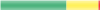 8. På vår skole får alle elever systematisk tilbakemeldinger på hva de mestrer i faget i forhold til målene8. På vår skole får alle elever systematisk tilbakemeldinger på hva de mestrer i faget i forhold til målene8. På vår skole får alle elever systematisk tilbakemeldinger på hva de mestrer i faget i forhold til målene8. På vår skole får alle elever systematisk tilbakemeldinger på hva de mestrer i faget i forhold til målene8. På vår skole får alle elever systematisk tilbakemeldinger på hva de mestrer i faget i forhold til måleneStåstedsanalysen 2018/2019 - Sum alle undersøkelser i perioden88,5%9,6%1,9%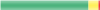 9. På vår skole gir vi elevene tilbakemeldinger underveis, som de kan bruke for å forbedre seg i fagene9. På vår skole gir vi elevene tilbakemeldinger underveis, som de kan bruke for å forbedre seg i fagene9. På vår skole gir vi elevene tilbakemeldinger underveis, som de kan bruke for å forbedre seg i fagene9. På vår skole gir vi elevene tilbakemeldinger underveis, som de kan bruke for å forbedre seg i fagene9. På vår skole gir vi elevene tilbakemeldinger underveis, som de kan bruke for å forbedre seg i fageneStåstedsanalysen 2018/2019 - Sum alle undersøkelser i perioden94,2%5,8%0,0%10. På vår skole får elevene være med å utvikle vurderingskriterier for læringen10. På vår skole får elevene være med å utvikle vurderingskriterier for læringen10. På vår skole får elevene være med å utvikle vurderingskriterier for læringen10. På vår skole får elevene være med å utvikle vurderingskriterier for læringen10. På vår skole får elevene være med å utvikle vurderingskriterier for læringenStåstedsanalysen 2018/2019 - Sum alle undersøkelser i perioden32,0%54,0%14,0%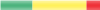 11. På vår skole får elevene være med å velge arbeidsmåter11. På vår skole får elevene være med å velge arbeidsmåter11. På vår skole får elevene være med å velge arbeidsmåter11. På vår skole får elevene være med å velge arbeidsmåter11. På vår skole får elevene være med å velge arbeidsmåterStåstedsanalysen 2018/2019 - Sum alle undersøkelser i perioden58,8%39,2%2,0%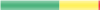 12. På vår skole får alle elever delta aktivt i vurderingen av egen kompetanse12. På vår skole får alle elever delta aktivt i vurderingen av egen kompetanse12. På vår skole får alle elever delta aktivt i vurderingen av egen kompetanse12. På vår skole får alle elever delta aktivt i vurderingen av egen kompetanse12. På vår skole får alle elever delta aktivt i vurderingen av egen kompetanseStåstedsanalysen 2018/2019 - Sum alle undersøkelser i perioden52,9%41,2%5,9%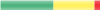 13. På vår skole bruker lærerne ulike metoder for å vurdere elevenes kompetanse13. På vår skole bruker lærerne ulike metoder for å vurdere elevenes kompetanse13. På vår skole bruker lærerne ulike metoder for å vurdere elevenes kompetanse13. På vår skole bruker lærerne ulike metoder for å vurdere elevenes kompetanse13. På vår skole bruker lærerne ulike metoder for å vurdere elevenes kompetanseStåstedsanalysen 2018/2019 - Sum alle undersøkelser i perioden90,4%9,6%0,0%14. På vår skole har lærerne strategier for å sjekke elevenes førforståelse14. På vår skole har lærerne strategier for å sjekke elevenes førforståelse14. På vår skole har lærerne strategier for å sjekke elevenes førforståelse14. På vår skole har lærerne strategier for å sjekke elevenes førforståelse14. På vår skole har lærerne strategier for å sjekke elevenes førforståelseStåstedsanalysen 2018/2019 - Sum alle undersøkelser i perioden79,6%18,4%2,0%15. På vår skole har lærerne strategier for å sjekke elevenes forståelse underveis15. På vår skole har lærerne strategier for å sjekke elevenes forståelse underveis15. På vår skole har lærerne strategier for å sjekke elevenes forståelse underveis15. På vår skole har lærerne strategier for å sjekke elevenes forståelse underveis15. På vår skole har lærerne strategier for å sjekke elevenes forståelse underveisStåstedsanalysen 2018/2019 - Sum alle undersøkelser i perioden84,3%15,7%0,0%16. På vår skole justerer lærerne opplæringen underveis slik at den møter elevenes læringsbehov16. På vår skole justerer lærerne opplæringen underveis slik at den møter elevenes læringsbehov16. På vår skole justerer lærerne opplæringen underveis slik at den møter elevenes læringsbehov16. På vår skole justerer lærerne opplæringen underveis slik at den møter elevenes læringsbehov16. På vår skole justerer lærerne opplæringen underveis slik at den møter elevenes læringsbehovStåstedsanalysen 2018/2019 - Sum alle undersøkelser i perioden92,3%7,7%0,0%17. På vår skole kommuniserer lærerne med elevene om vurdering (for eksempel stiller spørsmål, oppmuntrer til refleksjon og dialog i klasserommet )17. På vår skole kommuniserer lærerne med elevene om vurdering (for eksempel stiller spørsmål, oppmuntrer til refleksjon og dialog i klasserommet )17. På vår skole kommuniserer lærerne med elevene om vurdering (for eksempel stiller spørsmål, oppmuntrer til refleksjon og dialog i klasserommet )17. På vår skole kommuniserer lærerne med elevene om vurdering (for eksempel stiller spørsmål, oppmuntrer til refleksjon og dialog i klasserommet )17. På vår skole kommuniserer lærerne med elevene om vurdering (for eksempel stiller spørsmål, oppmuntrer til refleksjon og dialog i klasserommet )Ståstedsanalysen 2018/2019 - Sum alle undersøkelser i perioden94,3%5,7%0,0%18. På vår skole bruker lærerne resultater fra kartlegginger og prøver i planlegging av opplæringen slik at den møter elevenes læringsbehov18. På vår skole bruker lærerne resultater fra kartlegginger og prøver i planlegging av opplæringen slik at den møter elevenes læringsbehov18. På vår skole bruker lærerne resultater fra kartlegginger og prøver i planlegging av opplæringen slik at den møter elevenes læringsbehov18. På vår skole bruker lærerne resultater fra kartlegginger og prøver i planlegging av opplæringen slik at den møter elevenes læringsbehov18. På vår skole bruker lærerne resultater fra kartlegginger og prøver i planlegging av opplæringen slik at den møter elevenes læringsbehovStåstedsanalysen 2018/2019 - Sum alle undersøkelser i perioden86,3%13,7%0,0%19. På vår skole er det sammenheng mellom målene og hva det legges vekt på i vurderingen av elevenes arbeid19. På vår skole er det sammenheng mellom målene og hva det legges vekt på i vurderingen av elevenes arbeid19. På vår skole er det sammenheng mellom målene og hva det legges vekt på i vurderingen av elevenes arbeid19. På vår skole er det sammenheng mellom målene og hva det legges vekt på i vurderingen av elevenes arbeid19. På vår skole er det sammenheng mellom målene og hva det legges vekt på i vurderingen av elevenes arbeidStåstedsanalysen 2018/2019 - Sum alle undersøkelser i perioden96,2%3,8%0,0%Tilleggstema - KlasseledelseTilleggstema - KlasseledelseTilleggstema - KlasseledelseTilleggstema - KlasseledelseTilleggstema - Klasseledelse1. På vår skole har lærerne god forståelse av sin lederrolle overfor elevene1. På vår skole har lærerne god forståelse av sin lederrolle overfor elevene1. På vår skole har lærerne god forståelse av sin lederrolle overfor elevene1. På vår skole har lærerne god forståelse av sin lederrolle overfor elevene1. På vår skole har lærerne god forståelse av sin lederrolle overfor eleveneStåstedsanalysen 2018/2019 - Sum alle undersøkelser i perioden100,0%0,0%0,0%2. Lærerne på vår skole har god innsikt i det sosiale samspillet i elevgruppene de underviser2. Lærerne på vår skole har god innsikt i det sosiale samspillet i elevgruppene de underviser2. Lærerne på vår skole har god innsikt i det sosiale samspillet i elevgruppene de underviser2. Lærerne på vår skole har god innsikt i det sosiale samspillet i elevgruppene de underviser2. Lærerne på vår skole har god innsikt i det sosiale samspillet i elevgruppene de underviserStåstedsanalysen 2018/2019 - Sum alle undersøkelser i perioden98,1%1,9%0,0%3. På vår skole arbeider vi bevisst med å utvikle positive relasjoner mellom elevene3. På vår skole arbeider vi bevisst med å utvikle positive relasjoner mellom elevene3. På vår skole arbeider vi bevisst med å utvikle positive relasjoner mellom elevene3. På vår skole arbeider vi bevisst med å utvikle positive relasjoner mellom elevene3. På vår skole arbeider vi bevisst med å utvikle positive relasjoner mellom eleveneStåstedsanalysen 2018/2019 - Sum alle undersøkelser i perioden94,2%5,8%0,0%4. På vår skole opplever alle elevene at de tilhører et sosialt fellesskap4. På vår skole opplever alle elevene at de tilhører et sosialt fellesskap4. På vår skole opplever alle elevene at de tilhører et sosialt fellesskap4. På vår skole opplever alle elevene at de tilhører et sosialt fellesskap4. På vår skole opplever alle elevene at de tilhører et sosialt fellesskapStåstedsanalysen 2018/2019 - Sum alle undersøkelser i perioden72,5%25,5%2,0%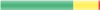 5. Lærerne på vår skole bryr seg om alle elevene5. Lærerne på vår skole bryr seg om alle elevene5. Lærerne på vår skole bryr seg om alle elevene5. Lærerne på vår skole bryr seg om alle elevene5. Lærerne på vår skole bryr seg om alle eleveneStåstedsanalysen 2018/2019 - Sum alle undersøkelser i perioden96,2%3,8%0,0%6. På vår skole er lærerne bevisste på hvordan eget språk og kroppsspråk påvirker elevene6. På vår skole er lærerne bevisste på hvordan eget språk og kroppsspråk påvirker elevene6. På vår skole er lærerne bevisste på hvordan eget språk og kroppsspråk påvirker elevene6. På vår skole er lærerne bevisste på hvordan eget språk og kroppsspråk påvirker elevene6. På vår skole er lærerne bevisste på hvordan eget språk og kroppsspråk påvirker eleveneStåstedsanalysen 2018/2019 - Sum alle undersøkelser i perioden96,1%3,9%0,0%7. På vår skole arbeider vi bevisst med hvordan foreldrene kan bidra positivt til elevenes læring og utvikling7. På vår skole arbeider vi bevisst med hvordan foreldrene kan bidra positivt til elevenes læring og utvikling7. På vår skole arbeider vi bevisst med hvordan foreldrene kan bidra positivt til elevenes læring og utvikling7. På vår skole arbeider vi bevisst med hvordan foreldrene kan bidra positivt til elevenes læring og utvikling7. På vår skole arbeider vi bevisst med hvordan foreldrene kan bidra positivt til elevenes læring og utviklingStåstedsanalysen 2018/2019 - Sum alle undersøkelser i perioden84,0%16,0%0,0%8. Lærerne på vår skole har høye forventninger til alle sine elever8. Lærerne på vår skole har høye forventninger til alle sine elever8. Lærerne på vår skole har høye forventninger til alle sine elever8. Lærerne på vår skole har høye forventninger til alle sine elever8. Lærerne på vår skole har høye forventninger til alle sine eleverStåstedsanalysen 2018/2019 - Sum alle undersøkelser i perioden90,4%9,6%0,0%9. Lærerne på vår skole tilrettelegger opplæringen slik at alle elevene opplever mestring9. Lærerne på vår skole tilrettelegger opplæringen slik at alle elevene opplever mestring9. Lærerne på vår skole tilrettelegger opplæringen slik at alle elevene opplever mestring9. Lærerne på vår skole tilrettelegger opplæringen slik at alle elevene opplever mestring9. Lærerne på vår skole tilrettelegger opplæringen slik at alle elevene opplever mestringStåstedsanalysen 2018/2019 - Sum alle undersøkelser i perioden82,4%13,7%3,9%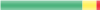 10. På vår skole gir lærerne tydelige framovermeldinger til alle sine elever10. På vår skole gir lærerne tydelige framovermeldinger til alle sine elever10. På vår skole gir lærerne tydelige framovermeldinger til alle sine elever10. På vår skole gir lærerne tydelige framovermeldinger til alle sine elever10. På vår skole gir lærerne tydelige framovermeldinger til alle sine eleverStåstedsanalysen 2018/2019 - Sum alle undersøkelser i perioden86,3%13,7%0,0%11. Lærerne på vår skole aktiviserer elevenes forkunnskaper11. Lærerne på vår skole aktiviserer elevenes forkunnskaper11. Lærerne på vår skole aktiviserer elevenes forkunnskaper11. Lærerne på vår skole aktiviserer elevenes forkunnskaper11. Lærerne på vår skole aktiviserer elevenes forkunnskaperStåstedsanalysen 2018/2019 - Sum alle undersøkelser i perioden88,0%12,0%0,0%12. På vår skole utvikler vi en læringskultur der elevene opplever at det er rom for å prøve og feile12. På vår skole utvikler vi en læringskultur der elevene opplever at det er rom for å prøve og feile12. På vår skole utvikler vi en læringskultur der elevene opplever at det er rom for å prøve og feile12. På vår skole utvikler vi en læringskultur der elevene opplever at det er rom for å prøve og feile12. På vår skole utvikler vi en læringskultur der elevene opplever at det er rom for å prøve og feileStåstedsanalysen 2018/2019 - Sum alle undersøkelser i perioden92,2%5,9%2,0%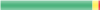 13. å vår skole utvikler vi en læringskultur der elevene opplever at det er positivt å gjøre sitt beste13. å vår skole utvikler vi en læringskultur der elevene opplever at det er positivt å gjøre sitt beste13. å vår skole utvikler vi en læringskultur der elevene opplever at det er positivt å gjøre sitt beste13. å vår skole utvikler vi en læringskultur der elevene opplever at det er positivt å gjøre sitt beste13. å vår skole utvikler vi en læringskultur der elevene opplever at det er positivt å gjøre sitt besteStåstedsanalysen 2018/2019 - Sum alle undersøkelser i perioden94,1%5,9%0,0%14. Lærerne på vår skole legger til rette for at elevene får reflektere over egen læring14. Lærerne på vår skole legger til rette for at elevene får reflektere over egen læring14. Lærerne på vår skole legger til rette for at elevene får reflektere over egen læring14. Lærerne på vår skole legger til rette for at elevene får reflektere over egen læring14. Lærerne på vår skole legger til rette for at elevene får reflektere over egen læringStåstedsanalysen 2018/2019 - Sum alle undersøkelser i perioden84,3%13,7%2,0%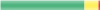 15. På vår skole har vi en forventning om at alle elevene kan nå målene for opplæringen15. På vår skole har vi en forventning om at alle elevene kan nå målene for opplæringen15. På vår skole har vi en forventning om at alle elevene kan nå målene for opplæringen15. På vår skole har vi en forventning om at alle elevene kan nå målene for opplæringen15. På vår skole har vi en forventning om at alle elevene kan nå målene for opplæringenStåstedsanalysen 2018/2019 - Sum alle undersøkelser i perioden86,3%13,7%0,0%16. På vår skole kjenner alle reglene for orden og oppførsel16. På vår skole kjenner alle reglene for orden og oppførsel16. På vår skole kjenner alle reglene for orden og oppførsel16. På vår skole kjenner alle reglene for orden og oppførsel16. På vår skole kjenner alle reglene for orden og oppførselStåstedsanalysen 2018/2019 - Sum alle undersøkelser i perioden98,1%1,9%0,0%17. Lærerne på vår skole har sammen med elevene innarbeidet tydelige regler og rutiner for klassen/elevgruppa17. Lærerne på vår skole har sammen med elevene innarbeidet tydelige regler og rutiner for klassen/elevgruppa17. Lærerne på vår skole har sammen med elevene innarbeidet tydelige regler og rutiner for klassen/elevgruppa17. Lærerne på vår skole har sammen med elevene innarbeidet tydelige regler og rutiner for klassen/elevgruppa17. Lærerne på vår skole har sammen med elevene innarbeidet tydelige regler og rutiner for klassen/elevgruppaStåstedsanalysen 2018/2019 - Sum alle undersøkelser i perioden98,1%1,9%0,0%18. På vår skole kommer lærerne presis til timene18. På vår skole kommer lærerne presis til timene18. På vår skole kommer lærerne presis til timene18. På vår skole kommer lærerne presis til timene18. På vår skole kommer lærerne presis til timeneStåstedsanalysen 2018/2019 - Sum alle undersøkelser i perioden78,8%21,2%0,0%19. På vår skole starter timene presis19. På vår skole starter timene presis19. På vår skole starter timene presis19. På vår skole starter timene presis19. På vår skole starter timene presisStåstedsanalysen 2018/2019 - Sum alle undersøkelser i perioden84,6%15,4%0,0%20. Det er god arbeidsro i undervisningsøktene på vår skole20. Det er god arbeidsro i undervisningsøktene på vår skole20. Det er god arbeidsro i undervisningsøktene på vår skole20. Det er god arbeidsro i undervisningsøktene på vår skole20. Det er god arbeidsro i undervisningsøktene på vår skoleStåstedsanalysen 2018/2019 - Sum alle undersøkelser i perioden88,7%11,3%0,0%Tilleggstema - RealfagTilleggstema - RealfagTilleggstema - RealfagTilleggstema - RealfagTilleggstema - Realfag1. På skolen vår bruker vi aktivt læreplanene i matematikk og naturfag i Kunnskapsløftet som utgangspunkt for den kompetansen elevene skal tilegne seg i realfag1. På skolen vår bruker vi aktivt læreplanene i matematikk og naturfag i Kunnskapsløftet som utgangspunkt for den kompetansen elevene skal tilegne seg i realfag1. På skolen vår bruker vi aktivt læreplanene i matematikk og naturfag i Kunnskapsløftet som utgangspunkt for den kompetansen elevene skal tilegne seg i realfag1. På skolen vår bruker vi aktivt læreplanene i matematikk og naturfag i Kunnskapsløftet som utgangspunkt for den kompetansen elevene skal tilegne seg i realfag1. På skolen vår bruker vi aktivt læreplanene i matematikk og naturfag i Kunnskapsløftet som utgangspunkt for den kompetansen elevene skal tilegne seg i realfagStåstedsanalysen 2018/2019 - Sum alle undersøkelser i perioden96,9%3,1%0,0%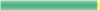 2. På skolen vår legger vi til rette for en god og tydelig progresjon i realfagene (f.eks. vet vi hva elevene kan fra før, og hvor de skal)2. På skolen vår legger vi til rette for en god og tydelig progresjon i realfagene (f.eks. vet vi hva elevene kan fra før, og hvor de skal)2. På skolen vår legger vi til rette for en god og tydelig progresjon i realfagene (f.eks. vet vi hva elevene kan fra før, og hvor de skal)2. På skolen vår legger vi til rette for en god og tydelig progresjon i realfagene (f.eks. vet vi hva elevene kan fra før, og hvor de skal)2. På skolen vår legger vi til rette for en god og tydelig progresjon i realfagene (f.eks. vet vi hva elevene kan fra før, og hvor de skal)Ståstedsanalysen 2018/2019 - Sum alle undersøkelser i perioden96,9%3,1%0,0%3. På skolen vår legger vi til rette for at høyt presterende elever og lavt presterende elever opplever mestring og får faglige utfordringer i realfag3. På skolen vår legger vi til rette for at høyt presterende elever og lavt presterende elever opplever mestring og får faglige utfordringer i realfag3. På skolen vår legger vi til rette for at høyt presterende elever og lavt presterende elever opplever mestring og får faglige utfordringer i realfag3. På skolen vår legger vi til rette for at høyt presterende elever og lavt presterende elever opplever mestring og får faglige utfordringer i realfag3. På skolen vår legger vi til rette for at høyt presterende elever og lavt presterende elever opplever mestring og får faglige utfordringer i realfagStåstedsanalysen 2018/2019 - Sum alle undersøkelser i perioden78,8%18,2%3,0%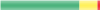 4. Når skolen oppdager at enkeltelever har svak faglig progresjon i realfag, får eleven raskt ekstra støtte for å komme over i et positivt læringsløp4. Når skolen oppdager at enkeltelever har svak faglig progresjon i realfag, får eleven raskt ekstra støtte for å komme over i et positivt læringsløp4. Når skolen oppdager at enkeltelever har svak faglig progresjon i realfag, får eleven raskt ekstra støtte for å komme over i et positivt læringsløp4. Når skolen oppdager at enkeltelever har svak faglig progresjon i realfag, får eleven raskt ekstra støtte for å komme over i et positivt læringsløp4. Når skolen oppdager at enkeltelever har svak faglig progresjon i realfag, får eleven raskt ekstra støtte for å komme over i et positivt læringsløpStåstedsanalysen 2018/2019 - Sum alle undersøkelser i perioden74,2%16,1%9,7%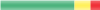 5. På skolen vår legger vi til rette for varierte arbeidsmetoder i realfag5. På skolen vår legger vi til rette for varierte arbeidsmetoder i realfag5. På skolen vår legger vi til rette for varierte arbeidsmetoder i realfag5. På skolen vår legger vi til rette for varierte arbeidsmetoder i realfag5. På skolen vår legger vi til rette for varierte arbeidsmetoder i realfagStåstedsanalysen 2018/2019 - Sum alle undersøkelser i perioden75,0%21,9%3,1%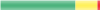 6. På skolen vår legger vi til rette for at elevene utforsker, samtaler og diskuterer realfaglige tema6. På skolen vår legger vi til rette for at elevene utforsker, samtaler og diskuterer realfaglige tema6. På skolen vår legger vi til rette for at elevene utforsker, samtaler og diskuterer realfaglige tema6. På skolen vår legger vi til rette for at elevene utforsker, samtaler og diskuterer realfaglige tema6. På skolen vår legger vi til rette for at elevene utforsker, samtaler og diskuterer realfaglige temaStåstedsanalysen 2018/2019 - Sum alle undersøkelser i perioden81,3%15,6%3,1%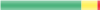 7. På skolen vår har vi utstyr og materiell i realfag som gjør at elevene kan utforske faglige sammenhenger7. På skolen vår har vi utstyr og materiell i realfag som gjør at elevene kan utforske faglige sammenhenger7. På skolen vår har vi utstyr og materiell i realfag som gjør at elevene kan utforske faglige sammenhenger7. På skolen vår har vi utstyr og materiell i realfag som gjør at elevene kan utforske faglige sammenhenger7. På skolen vår har vi utstyr og materiell i realfag som gjør at elevene kan utforske faglige sammenhengerStåstedsanalysen 2018/2019 - Sum alle undersøkelser i perioden71,9%21,9%6,3%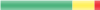 8. På skolen vår samarbeider lærere for å se sammenhenger mellom realfagene8. På skolen vår samarbeider lærere for å se sammenhenger mellom realfagene8. På skolen vår samarbeider lærere for å se sammenhenger mellom realfagene8. På skolen vår samarbeider lærere for å se sammenhenger mellom realfagene8. På skolen vår samarbeider lærere for å se sammenhenger mellom realfageneStåstedsanalysen 2018/2019 - Sum alle undersøkelser i perioden90,0%10,0%0,0%9. På skolen vår deler vi undervisningsopplegg og kunnskap om god undervisning i realfag med hverandre9. På skolen vår deler vi undervisningsopplegg og kunnskap om god undervisning i realfag med hverandre9. På skolen vår deler vi undervisningsopplegg og kunnskap om god undervisning i realfag med hverandre9. På skolen vår deler vi undervisningsopplegg og kunnskap om god undervisning i realfag med hverandre9. På skolen vår deler vi undervisningsopplegg og kunnskap om god undervisning i realfag med hverandreStåstedsanalysen 2018/2019 - Sum alle undersøkelser i perioden100,0%0,0%0,0%10. Vurderingspraksisen i realfag på vår skole bidrar til å fremme elevenes læring10. Vurderingspraksisen i realfag på vår skole bidrar til å fremme elevenes læring10. Vurderingspraksisen i realfag på vår skole bidrar til å fremme elevenes læring10. Vurderingspraksisen i realfag på vår skole bidrar til å fremme elevenes læring10. Vurderingspraksisen i realfag på vår skole bidrar til å fremme elevenes læringStåstedsanalysen 2018/2019 - Sum alle undersøkelser i perioden90,3%9,7%0,0%11. På skolen vår legger vi til rette for at elevene kan forstå og bruke matematiske begreper11. På skolen vår legger vi til rette for at elevene kan forstå og bruke matematiske begreper11. På skolen vår legger vi til rette for at elevene kan forstå og bruke matematiske begreper11. På skolen vår legger vi til rette for at elevene kan forstå og bruke matematiske begreper11. På skolen vår legger vi til rette for at elevene kan forstå og bruke matematiske begreperStåstedsanalysen 2018/2019 - Sum alle undersøkelser i perioden97,1%2,9%0,0%12. På skolen vår er vi opptatt av at elevene skal utvikle god tallforståelse som utgangspunkt for videre matematikklæring12. På skolen vår er vi opptatt av at elevene skal utvikle god tallforståelse som utgangspunkt for videre matematikklæring12. På skolen vår er vi opptatt av at elevene skal utvikle god tallforståelse som utgangspunkt for videre matematikklæring12. På skolen vår er vi opptatt av at elevene skal utvikle god tallforståelse som utgangspunkt for videre matematikklæring12. På skolen vår er vi opptatt av at elevene skal utvikle god tallforståelse som utgangspunkt for videre matematikklæringStåstedsanalysen 2018/2019 - Sum alle undersøkelser i perioden97,0%3,0%0,0%13. På skolen vår legger vi til rette for at elevene bruker digitale verktøy for å utforske og forstå matematiske sammenhenger13. På skolen vår legger vi til rette for at elevene bruker digitale verktøy for å utforske og forstå matematiske sammenhenger13. På skolen vår legger vi til rette for at elevene bruker digitale verktøy for å utforske og forstå matematiske sammenhenger13. På skolen vår legger vi til rette for at elevene bruker digitale verktøy for å utforske og forstå matematiske sammenhenger13. På skolen vår legger vi til rette for at elevene bruker digitale verktøy for å utforske og forstå matematiske sammenhengerStåstedsanalysen 2018/2019 - Sum alle undersøkelser i perioden90,9%9,1%0,0%14. På skolen vår er vi opptatt av å bruke elevenes feilsvar og misoppfatninger i matematikk aktivt i opplæringen for å øke deres forståelse14. På skolen vår er vi opptatt av å bruke elevenes feilsvar og misoppfatninger i matematikk aktivt i opplæringen for å øke deres forståelse14. På skolen vår er vi opptatt av å bruke elevenes feilsvar og misoppfatninger i matematikk aktivt i opplæringen for å øke deres forståelse14. På skolen vår er vi opptatt av å bruke elevenes feilsvar og misoppfatninger i matematikk aktivt i opplæringen for å øke deres forståelse14. På skolen vår er vi opptatt av å bruke elevenes feilsvar og misoppfatninger i matematikk aktivt i opplæringen for å øke deres forståelseStåstedsanalysen 2018/2019 - Sum alle undersøkelser i perioden87,5%12,5%0,0%15. På skolen vår er vi opptatt av at elevene skal forstå ulike representasjoner og oversette mellom dem, for eksempel fra konkretiseringer til matematisk symbolspråk15. På skolen vår er vi opptatt av at elevene skal forstå ulike representasjoner og oversette mellom dem, for eksempel fra konkretiseringer til matematisk symbolspråk15. På skolen vår er vi opptatt av at elevene skal forstå ulike representasjoner og oversette mellom dem, for eksempel fra konkretiseringer til matematisk symbolspråk15. På skolen vår er vi opptatt av at elevene skal forstå ulike representasjoner og oversette mellom dem, for eksempel fra konkretiseringer til matematisk symbolspråk15. På skolen vår er vi opptatt av at elevene skal forstå ulike representasjoner og oversette mellom dem, for eksempel fra konkretiseringer til matematisk symbolspråkStåstedsanalysen 2018/2019 - Sum alle undersøkelser i perioden93,5%6,5%0,0%16. På skolen vår legger vi til rette for at elevene kan forstå og bruke naturfaglige begreper16. På skolen vår legger vi til rette for at elevene kan forstå og bruke naturfaglige begreper16. På skolen vår legger vi til rette for at elevene kan forstå og bruke naturfaglige begreper16. På skolen vår legger vi til rette for at elevene kan forstå og bruke naturfaglige begreper16. På skolen vår legger vi til rette for at elevene kan forstå og bruke naturfaglige begreperStåstedsanalysen 2018/2019 - Sum alle undersøkelser i perioden100,0%0,0%0,0%17. På skolen vår legger vi til rette for at elevene bruker digitale verktøy for å utforske og forstå naturfaglige sammenhenger17. På skolen vår legger vi til rette for at elevene bruker digitale verktøy for å utforske og forstå naturfaglige sammenhenger17. På skolen vår legger vi til rette for at elevene bruker digitale verktøy for å utforske og forstå naturfaglige sammenhenger17. På skolen vår legger vi til rette for at elevene bruker digitale verktøy for å utforske og forstå naturfaglige sammenhenger17. På skolen vår legger vi til rette for at elevene bruker digitale verktøy for å utforske og forstå naturfaglige sammenhengerStåstedsanalysen 2018/2019 - Sum alle undersøkelser i perioden81,8%18,2%0,0%18. På skolen vår arbeider elevene med naturfaglige problemstillinger knyttet til sitt lokalmiljø18. På skolen vår arbeider elevene med naturfaglige problemstillinger knyttet til sitt lokalmiljø18. På skolen vår arbeider elevene med naturfaglige problemstillinger knyttet til sitt lokalmiljø18. På skolen vår arbeider elevene med naturfaglige problemstillinger knyttet til sitt lokalmiljø18. På skolen vår arbeider elevene med naturfaglige problemstillinger knyttet til sitt lokalmiljøStåstedsanalysen 2018/2019 - Sum alle undersøkelser i perioden83,9%12,9%3,2%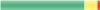 19. På skolen vår arbeider vi systematisk for at elevene skal kunne planlegge og gjennomføre egne undersøkelser og eksperimenter19. På skolen vår arbeider vi systematisk for at elevene skal kunne planlegge og gjennomføre egne undersøkelser og eksperimenter19. På skolen vår arbeider vi systematisk for at elevene skal kunne planlegge og gjennomføre egne undersøkelser og eksperimenter19. På skolen vår arbeider vi systematisk for at elevene skal kunne planlegge og gjennomføre egne undersøkelser og eksperimenter19. På skolen vår arbeider vi systematisk for at elevene skal kunne planlegge og gjennomføre egne undersøkelser og eksperimenterStåstedsanalysen 2018/2019 - Sum alle undersøkelser i perioden87,1%12,9%0,0%20. På skolen vår legger vi til rette for at elevene skal kunne lese og forstå ulike typer naturvitenskapelige tekster20. På skolen vår legger vi til rette for at elevene skal kunne lese og forstå ulike typer naturvitenskapelige tekster20. På skolen vår legger vi til rette for at elevene skal kunne lese og forstå ulike typer naturvitenskapelige tekster20. På skolen vår legger vi til rette for at elevene skal kunne lese og forstå ulike typer naturvitenskapelige tekster20. På skolen vår legger vi til rette for at elevene skal kunne lese og forstå ulike typer naturvitenskapelige teksterStåstedsanalysen 2018/2019 - Sum alle undersøkelser i perioden80,6%19,4%0,0%Tilleggstema - Pedagogisk bruk av IKTTilleggstema - Pedagogisk bruk av IKTTilleggstema - Pedagogisk bruk av IKTTilleggstema - Pedagogisk bruk av IKTTilleggstema - Pedagogisk bruk av IKT1. Skolen vår har en strategi for å fremme pedagogisk bruk av IKT i alle fag1. Skolen vår har en strategi for å fremme pedagogisk bruk av IKT i alle fag1. Skolen vår har en strategi for å fremme pedagogisk bruk av IKT i alle fag1. Skolen vår har en strategi for å fremme pedagogisk bruk av IKT i alle fag1. Skolen vår har en strategi for å fremme pedagogisk bruk av IKT i alle fagStåstedsanalysen 2018/2019 - Sum alle undersøkelser i perioden70,0%30,0%0,0%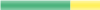 2. På vår skole har vi en felles forståelse av hva digitale ferdigheter er2. På vår skole har vi en felles forståelse av hva digitale ferdigheter er2. På vår skole har vi en felles forståelse av hva digitale ferdigheter er2. På vår skole har vi en felles forståelse av hva digitale ferdigheter er2. På vår skole har vi en felles forståelse av hva digitale ferdigheter erStåstedsanalysen 2018/2019 - Sum alle undersøkelser i perioden67,3%28,6%4,1%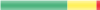 3. På vår skole er vi motiverte for pedagogisk bruk av IKT i arbeidet med fagene3. På vår skole er vi motiverte for pedagogisk bruk av IKT i arbeidet med fagene3. På vår skole er vi motiverte for pedagogisk bruk av IKT i arbeidet med fagene3. På vår skole er vi motiverte for pedagogisk bruk av IKT i arbeidet med fagene3. På vår skole er vi motiverte for pedagogisk bruk av IKT i arbeidet med fageneStåstedsanalysen 2018/2019 - Sum alle undersøkelser i perioden80,9%19,1%0,0%4. Skolens ledelse jobber systematisk for å utvikle personalets kompetanse i pedagogisk bruk av IKT4. Skolens ledelse jobber systematisk for å utvikle personalets kompetanse i pedagogisk bruk av IKT4. Skolens ledelse jobber systematisk for å utvikle personalets kompetanse i pedagogisk bruk av IKT4. Skolens ledelse jobber systematisk for å utvikle personalets kompetanse i pedagogisk bruk av IKT4. Skolens ledelse jobber systematisk for å utvikle personalets kompetanse i pedagogisk bruk av IKTStåstedsanalysen 2018/2019 - Sum alle undersøkelser i perioden78,0%22,0%0,0%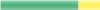 5. Skolens ledelse jobber systematisk for å integrere bruk av IKT i alle fag5. Skolens ledelse jobber systematisk for å integrere bruk av IKT i alle fag5. Skolens ledelse jobber systematisk for å integrere bruk av IKT i alle fag5. Skolens ledelse jobber systematisk for å integrere bruk av IKT i alle fag5. Skolens ledelse jobber systematisk for å integrere bruk av IKT i alle fagStåstedsanalysen 2018/2019 - Sum alle undersøkelser i perioden81,6%18,4%0,0%6. På vår skole har lærerne tilstrekkelig kompetanse til å bruke IKT i opplæringen6. På vår skole har lærerne tilstrekkelig kompetanse til å bruke IKT i opplæringen6. På vår skole har lærerne tilstrekkelig kompetanse til å bruke IKT i opplæringen6. På vår skole har lærerne tilstrekkelig kompetanse til å bruke IKT i opplæringen6. På vår skole har lærerne tilstrekkelig kompetanse til å bruke IKT i opplæringenStåstedsanalysen 2018/2019 - Sum alle undersøkelser i perioden58,0%38,0%4,0%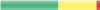 7. På vår skole mestrer vi de utfordringene som elevenes teknologibruk skaper7. På vår skole mestrer vi de utfordringene som elevenes teknologibruk skaper7. På vår skole mestrer vi de utfordringene som elevenes teknologibruk skaper7. På vår skole mestrer vi de utfordringene som elevenes teknologibruk skaper7. På vår skole mestrer vi de utfordringene som elevenes teknologibruk skaperStåstedsanalysen 2018/2019 - Sum alle undersøkelser i perioden66,7%33,3%0,0%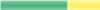 8. Lærerne bruker IKT i fagene for å fremme læring8. Lærerne bruker IKT i fagene for å fremme læring8. Lærerne bruker IKT i fagene for å fremme læring8. Lærerne bruker IKT i fagene for å fremme læring8. Lærerne bruker IKT i fagene for å fremme læringStåstedsanalysen 2018/2019 - Sum alle undersøkelser i perioden86,0%14,0%0,0%9. På vår skole er IKT integrert i det lokale arbeidet med læreplaner9. På vår skole er IKT integrert i det lokale arbeidet med læreplaner9. På vår skole er IKT integrert i det lokale arbeidet med læreplaner9. På vår skole er IKT integrert i det lokale arbeidet med læreplaner9. På vår skole er IKT integrert i det lokale arbeidet med læreplanerStåstedsanalysen 2018/2019 - Sum alle undersøkelser i perioden83,0%14,9%2,1%10. På vår skole har vi elevenes læring som utgangspunkt for valg av digitale læringsressurser10. På vår skole har vi elevenes læring som utgangspunkt for valg av digitale læringsressurser10. På vår skole har vi elevenes læring som utgangspunkt for valg av digitale læringsressurser10. På vår skole har vi elevenes læring som utgangspunkt for valg av digitale læringsressurser10. På vår skole har vi elevenes læring som utgangspunkt for valg av digitale læringsressurserStåstedsanalysen 2018/2019 - Sum alle undersøkelser i perioden89,6%10,4%0,0%11. På vår skole utnytter vi elevenes digitale kompetanse i læringsarbeidet11. På vår skole utnytter vi elevenes digitale kompetanse i læringsarbeidet11. På vår skole utnytter vi elevenes digitale kompetanse i læringsarbeidet11. På vår skole utnytter vi elevenes digitale kompetanse i læringsarbeidet11. På vår skole utnytter vi elevenes digitale kompetanse i læringsarbeidetStåstedsanalysen 2018/2019 - Sum alle undersøkelser i perioden85,4%14,6%0,0%12. På vår skole bruker vi digitale verktøy for å variere arbeidsmåtene som en del av tilpasset opplæring12. På vår skole bruker vi digitale verktøy for å variere arbeidsmåtene som en del av tilpasset opplæring12. På vår skole bruker vi digitale verktøy for å variere arbeidsmåtene som en del av tilpasset opplæring12. På vår skole bruker vi digitale verktøy for å variere arbeidsmåtene som en del av tilpasset opplæring12. På vår skole bruker vi digitale verktøy for å variere arbeidsmåtene som en del av tilpasset opplæringStåstedsanalysen 2018/2019 - Sum alle undersøkelser i perioden87,5%12,5%0,0%13. På vår skole har vi internett-tilkobling med tilstrekkelig hastighet og stabilitet13. På vår skole har vi internett-tilkobling med tilstrekkelig hastighet og stabilitet13. På vår skole har vi internett-tilkobling med tilstrekkelig hastighet og stabilitet13. På vår skole har vi internett-tilkobling med tilstrekkelig hastighet og stabilitet13. På vår skole har vi internett-tilkobling med tilstrekkelig hastighet og stabilitetStåstedsanalysen 2018/2019 - Sum alle undersøkelser i perioden67,3%22,4%10,2%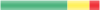 14. Elevene har tilfredsstillende tilgang til digitalt utstyr14. Elevene har tilfredsstillende tilgang til digitalt utstyr14. Elevene har tilfredsstillende tilgang til digitalt utstyr14. Elevene har tilfredsstillende tilgang til digitalt utstyr14. Elevene har tilfredsstillende tilgang til digitalt utstyrStåstedsanalysen 2018/2019 - Sum alle undersøkelser i perioden95,9%2,0%2,0%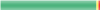 15. Skolen har tilstrekkelig teknisk støtte til IKT15. Skolen har tilstrekkelig teknisk støtte til IKT15. Skolen har tilstrekkelig teknisk støtte til IKT15. Skolen har tilstrekkelig teknisk støtte til IKT15. Skolen har tilstrekkelig teknisk støtte til IKTStåstedsanalysen 2018/2019 - Sum alle undersøkelser i perioden71,4%22,4%6,1%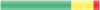 16. På vår skole har vi digital samhandling og deling16. På vår skole har vi digital samhandling og deling16. På vår skole har vi digital samhandling og deling16. På vår skole har vi digital samhandling og deling16. På vår skole har vi digital samhandling og delingStåstedsanalysen 2018/2019 - Sum alle undersøkelser i perioden89,6%10,4%0,0%17. Skolen bruker digitale verktøy i arbeidet med å analysere elevenes læring og utvikling17. Skolen bruker digitale verktøy i arbeidet med å analysere elevenes læring og utvikling17. Skolen bruker digitale verktøy i arbeidet med å analysere elevenes læring og utvikling17. Skolen bruker digitale verktøy i arbeidet med å analysere elevenes læring og utvikling17. Skolen bruker digitale verktøy i arbeidet med å analysere elevenes læring og utviklingStåstedsanalysen 2018/2019 - Sum alle undersøkelser i perioden91,1%8,9%0,0%18. På vår skole bruker vi digital kommunikasjon på en hensiktsmessig måte18. På vår skole bruker vi digital kommunikasjon på en hensiktsmessig måte18. På vår skole bruker vi digital kommunikasjon på en hensiktsmessig måte18. På vår skole bruker vi digital kommunikasjon på en hensiktsmessig måte18. På vår skole bruker vi digital kommunikasjon på en hensiktsmessig måteStåstedsanalysen 2018/2019 - Sum alle undersøkelser i perioden87,2%12,8%0,0%19. Skolen benytter digitale plattformer for å ivareta hjem-skole-samarbeidet19. Skolen benytter digitale plattformer for å ivareta hjem-skole-samarbeidet19. Skolen benytter digitale plattformer for å ivareta hjem-skole-samarbeidet19. Skolen benytter digitale plattformer for å ivareta hjem-skole-samarbeidet19. Skolen benytter digitale plattformer for å ivareta hjem-skole-samarbeidetStåstedsanalysen 2018/2019 - Sum alle undersøkelser i perioden87,8%10,2%2,0%20. Skolen har gode rutiner for å sikre personopplysninger20. Skolen har gode rutiner for å sikre personopplysninger20. Skolen har gode rutiner for å sikre personopplysninger20. Skolen har gode rutiner for å sikre personopplysninger20. Skolen har gode rutiner for å sikre personopplysningerStåstedsanalysen 2018/2019 - Sum alle undersøkelser i perioden84,4%13,3%2,2%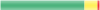 På bakgrunn av resultatene fra egenvurdringen og drøfting i personalet ønsker skolen kom skolen frem til følgende:Tema personalet skal jobbe med ulike måter å forbedre/opprettholde:A Lojalitet til beslutningerB Hvordan kommunisere med hverandre på jobbC IKT-kompetanse, individuelt og tilpasset til den enkelte ansatte (differensiert og fagspesifikt)D ElevmedvirkningE Studiteknikker, lære å lære, tilpasset og variert undervisning for alle eleverFølgende vil bli startet arbeid med fra januar 2019: A og BFølgende vil bli tatt opp under arbeidet med Fagfornyelsen i 2019: C og EFølgende vil bli tatt opp under arbeidet med DEKOM 2020: C, D og EKompetanse og motivasjon oppfattes som en av skolens styrker både i personalet og i ledelsen.Kannik skole har et høyt fokus på læreplan, fagkompetanse og skolemiljø i det daglige arbeid i undervisningen. Skolen har gode rutiner og støttefunksjoner både på fag (erfaringsutveksling og samarbeid med andre instanser (Lenden, ppt, UiS, mfl.)) og driver kontinuerlig kompetansebygging på fag/tema vi ser stagnerer eller har for svake resultater.Læringsmiljø og rådgivningHer har skolen et meget proffesjonelt rådgiverteam som sammen med ledelsen yter høy støtte til elevene, foreldrene og lærene. Rådgiverne er tett på læreren og klassene og følger nøye opp elevsaker, YOU-rådgivning slik at elevene får den hjelpen de skal og mer til.Gode resultater innen læring og skolemiljø. Dette viser indikatorene skolen blir målt på. (Karakterer, undersøkelser og kartlegginger)Kultur for læringDe ansatte mener skolen har en god kultur for læring, men lojaliteten til beslutninger i tema oppleves som noe lav. Vi vil se på dette og fokusere på en kultur som medfører at kollegialitet medfører gevinster for alle og illojalitet medfører ulemper for flere enn den som er illojal. (F.eks. Lærere som unngår å gi korreks/anmerkninger for regelbrudd gjør det mye vanskeligere for andre lærere som står i dette og gjør som regelverket vårt sier).LedelseEgenvurdringen tilsier at skolens ansatte er stort sett fornøyd med ledelsesoppgaven som utføres. Ledelsen ønsker å opptre "tett på" og støtte/hjelpe alle ansatte på en god og konstruktiv måte. Ledelsen vil ha høyt fokus på tilbakemeldinger og pedagogisk (plattform) og ledelse den neste perioden.StabProfesjonelt og dyktig personell på alle områder
 Skolen er i gang med forberedelse til "Fagfornyelsen" og nye læreplaner. Dette arbeid er såvidt startet og skolen vil bruke mye tid og ressurser på dette fra våren 2019. Egenvurdringen viser at ansatte savner mer målrettet arbeid og samlende planer om pedagogisk plattform og retning for undervisningen/læringen vår. Videre kan det se ut som at de ansatte er noe usikker på hvem som tar beslutninger og at lojalitetene til beslutninger er noe svak.IKTHer mener skolens ansatte at skolen har et forbedringspotesiale. Dette ser også ledelsen. Stavangerskolen er inne i en implementeringsfase med Chromebook og Gooogle satsning som er svært ulike tidligere praksis. Her må skolen styrke implementeringen og investere tid og ressurser på kompetanseheving.Ressurser/lærertetthetLærertettheten har sunket med 2 stillinger på to år. Skolen har hatt elevvekst, ny ikt satsning og fått flere elever med større krav til tilpassning.Spes.ped kompetanseSpes.ped. kompetanse, kompetanse innen fremmedspråklige elever og elever med psykiske utfrodringer/vansker har økt og vi mangeler spisskompetanse og ekspertise. Våre samarbeidspartnere (PPT, BUPA, Lenden kurs og kompetansesenter) har flere saker hos oss, men det er ansatte på Kannik skole som må gjøre arbeidet med oppmelding, testing, undervisning, avholde samtaler, ansvarsgruppemøter m.m.  Skolen vil ha høyt fokus på Fagfornyelsen og ser frem til nasjonal og lokale endringer i planer og mål. Kannik skole vil gå inn for at denne nye reformen vil skape endringer til det bedre innen pedagogik og skolemiljø for elevene våre. Vi vil bruke "Fagfornyelsen" som utgangspunkt til endring og fornyelse som gir enda bedre skole for våre elever.Skolen har lenge prioritert og brukt betydelige ressurser på å sikre et trygt og godt skolemiljø for eleven på Kannik skole. På tross av stadig større krav og flere lever med større behov har skolen svært god kvalitet på dette arbeidet. Skolens kompetanse muligjør gode resultater, men uten økte ressurser og mer kompetanse er det en fare for at dette vil vokse over hodet på skolen. Skolen vet dette og ser etter muligheter for å unngå dette.Skolen har en proffesjonell og svært dyktig stab. Lærerne har høy kompetanse i alle fag. Lærerne har variert erfaring som gjør at skolen får inn nye impulser og nye lærere får god støtte og hjelp blant de erfarne. Skolen bruker mye fellestid innen fagsamarbeid, helsesøster og faglig påfyll vha interne krefter (kollegaveiledning/erfaringsutveksling). Skolen har flere yrkesgrupper (miljøterapeuter, barne og ungdomsarbeidere og assistenter) inne som hjelper elevene sosialt og trivelsesmessig samtidig som de støtter og avlaster det pedagogiske personalet og ledelsen. Skolen har og helsesøster tilstede for elevene hver dag, men er også en god støtte for skolens ansatte i arbeidet med elevene. Utvikling av skolens ansatte på bakgrunn av f.eks. nye satsningsområder, endringer i samfunnet og sentrale/lokale krav, fordrer endring og utfordrer skolen til nytenkning og endring av praksis. Disse utfordringene ser skolen på som muligheter.RessurserLærertetthet pr elev har gått ned, og forstetter å synke.Større/mer behov for spesialundervisning på bakgrunn av sakkyndige og elever med ulike behov om spesialtilpasset opplæring.Stor økning på psyskisk problemer hos elever. Lærere opplever å bruke mye tid på elevsaker med utfordringer de ikke har kompetanse på. Dette fører til større hyppighet av oppmeling til PPT på bakgrunn av skolemiljøutfordringer, psykisk stress, psykiske vanker som medfører skolevegring, angst, mobbing/krenkelser/utenforskap/ensomhet/o.a. vansker. Belastningen forsterkes av at samarbeidspartnere ikke gir skolen den støtte og hjelp som man trenger. Vi opplever i alt for mange saker at forslag til tiltak er de samme som allerede er prøvd ut og er i gang. Arbeidet en oppmelding krever er forgjeves og gir dessverre ofte minus i forhold til kost-nytte. Skolen har svært gode resultater (se Læringsmiljø, elevresultater og lokale undersøkelser). Skolen tar tak i problemstillinger og resultater på et tidlig tidpunkt. Skolen jobber mest mulig preventivt og er i forkant av problemstillinger som oppstår av den grunn.Resultatene kommer ikke av seg selv og det ligger mye arbeid bak som planlegging og samarbeid til undervisning og læring, ansatte er tett på elevene og jobber sammen om å hjelpe/forbedre og sette inn tiltak der det er mest nødvendig.Skolen bruker og henvender seg mye og ofte til eksterne samarbeidsparter som PPT, BUPA, Barnevernet, Uteseksjonen, Politiet m.fl. Skolen har et potensiale i:-  bedre utnyttelse av knappe ressurser- mer effektiv bruk av IKT (Google, ped.apper, karleggingsverktøy m.m.)- elevdemokrati- studiekompetanse/variert tilpasset undervisning/læringsstrategier for elevene.Pedagisk IKT-kompetanse for alle ansatte. Vedlikeholde og priroteres for å holde følge med utviklingen i samfunnet og for elevene.Elevmedvirkning. Mål om at elevene skal føle medvirkning på skolen. Elevrådet brukes her og lærere/ansatte gis strategier og planer på hvodan definere medvirkning for elever. Forklaringer på hvordan medvirke/påvirke gjennom demokratiske prosesser.Kannik skole skal ha høyt fokus på skolemiljø ("Alle elever skal ha et godt og trygt skolemiljø som fremmer helse trivsel og læring"). Lærere skal få økt kompetanse vha Lenden kurs og kompetansesenter (kurs) og UiS (kurs). Kannik skole skal øke kompetansen i følgende problemstillinger for å kunne gi bedre læring: Sosialt stress (hvordan forbygge og hjelpe elever), forebygging av jenteproblematikk og hvordan bygge gode klasser (klassemiljø)Øke og forbedre foreldresamarbeidet innen lesing og regningTemakvelder innen lesing og regningTettere samarbeid med fau og opprettelse av foreldregrupper som kan samarbeide tettere med skolen og ut til foreldreneHeving av kompetanse innenfor tema: Høyt begavede barn/elever med stort læringspotensial/talent.Skolen har ansatt lærer med utdanning innen tema og vil bruke henne som kursleder og veileder til personalet. Hvordan oppdage og gi disse eleven best mulig læring. Hvordan tilrettelegge for talenter.Tall er unntatt offentlighet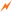 Brudd i tidsrekke. Tallene er ikke sammenlignbare med tidligere år